郑东新区防汛应急预案(2023年修订版)1 总则1.1 指导思想深入贯彻落实习近平总书记关于防灾减灾救灾重要论述和  对防汛工作重要指示批示精神，坚持人民至上、生命至上，深刻 汲取郑州“7·20”特大暴雨洪涝灾害教训，落实落细“123”“321”工 作要求，守牢防汛金标准，强化底线思维，树起极限思维，立足 防大汛、抢大险、救大灾，全周期加强防汛应急管理，依法、科学、高效、有序做好洪涝灾害的防范处置，确保人民群众生命财产安全。1.2 编制依据《中华人民共和国突发事件应对法》《中华人民共和国防洪 法》《中华人民共和国水法》《中华人民共和国防汛条例》《洪 涝突发险情灾情报告暂行规定》《关于进一步规范灾情管理杜绝 信息迟报瞒报问题的通知》《河南省实施〈中华人民共和国防洪 法〉办法》《河南省防汛抗旱信息报送管理办法》《关于加强基层应急管理体系和能力建设的意见》《河南郑州等地特大暴雨洪涝灾害灾后恢复重建应急能力提升专项规划》《防汛物资储备品种及配备标准参考清单》《郑州市防汛应急预案》《郑东新区突发事件总体应急预案(试行)》等。1.3 适用范围本预案适用于郑东新区行政区域内洪涝灾害的防范和应急处置(黄河干流区级防汛应急预案由中牟黄河河务局另行制定)。1.4 工作原则(1)坚持人民至上、生命至上。以维护人民群众生命财产安全和社会大局稳定为防汛工作的出发点和落脚点，坚决守住不发生群死群伤底线，最大程度地减少洪涝灾害造成的危害和损失。(2)坚持党政同责、 一 岗双责。落实各级党委政府防汛救 灾主体责任，实行防汛救灾党政同责、 一岗双责，细化各级党委 政府主要负责人、分管负责人和其他班子成员的防汛救灾职责压紧压实日常防范和事前、事中、事后全过程领导责任。(3)坚持因地制宜、统筹兼顾。按照流域或区域统一规划， 科学处理上下游左右岸之间、部门之间、近期与远期之间等关系，突出重点，兼顾一般，做到服从大局，听从指挥。(4)坚持协调联动、科学高效。建立部门预警、率先响应， 统一指挥、共同应对，避险为要、专班处置的抢险救灾应急联动 机制，加强部门、区域协调联动，形成功能齐全、反应敏捷、协同有序、运转高效的处置机制，做到快速响应、科学处置、有效应对。2 组织指挥体系及职责2.1 区防汛抗旱指挥部2.1.1 区防汛抗旱指挥部成员组成及职责郑东新区党工委、管委会(以下简称“党工委、管委会”)设立区防汛抗旱指挥部(以下简称“区防指”),在郑州市防汛抗旱指挥部(以下简称“市防指”)和党工委、管委会领导下，统一组织、指挥、协调、指导和督促东区防汛抗旱工作。指 挥 长 ：党工委书记、管委会主任常务副指挥长： 分管应急工作的管委会副主任副指挥长： 分管防汛、园林水务、城市管理局、资源规划分 局、公安、科技工信等工作的区领导，金水区人民武装部部长， 应急管理局局长、园林水务局局长、城市管理局局长、中牟黄河河务局局长、消防救援大队党委书记、政治教导员。成    员 ：纪检监察工委、党政办公室、组织人社局、宣传部、党群工作部、政法委、经济发展局、投资促进局、财政局、 建设局、科技人才局、教文体局、社会事业局、城市管理局、应 急管理局、园林水务局、资源规划分局、生态环境分局、中牟黄 河河务局、东站办公室、大数据管理局、郑东公安分局、交警六 支队、房管郑东中心、消防救援大队、金水区人民武装部、河南 东龙控股集团有限公司、河南省郑州新区建设投资有限公司、郑 州市郑东新区建设开发投资总公司、郑州市郑汴开发建设有限公 司、国网郑州供电公司郑东供电公司、中国石化销售股份有限公 司河南郑州石油分公司、郑州移动郑东新区分公司、郑州联通郑 东营销中心、郑州电信郑东分公司、中国铁塔股份有限公司郑州市分公司等单位主要负责同志。区防指主要职责： 组织领导东区防汛抗旱工作，贯彻实施国家防汛抗旱法律、法规和方针政策，贯彻执行市防指和党工委、管委会决策部署，拟订郑东新区有关政策和制度等，及时掌握雨 情、水情、险情、汛情、旱情、灾情，组织开展防汛抗旱督导检 查，监督落实重要基础设施防汛抗旱责任人。统一领导指挥、组 织协调一般洪涝干旱灾害应急处置，负责较大以上洪涝干旱灾害 先期处置，并按照市防指指令，做好本辖区较大以上洪涝干旱灾害应急处置工作。2.1.2 ABC 调度指挥应急值守专班区防指建立防汛应急ABC 调度指挥应急值守专班和专家分 析研判专班。分管应急和分管园林水务的管委会副主任互为AB 角，启动防汛二级、 一级应急响应时，到区防汛抗旱指挥中心带 班值守、调度指挥；应急管理局、园林水务局负责同志互为AB 角。C 班由园林水务局主要负责同志负责，协同区领导做好分析 研判，提供决策建议。启动防汛一级应急响应时，区防指指挥长 参加会商研判和调度指挥。专班组成人员由区防指在每年汛前调整公布。2.1.3 区防指工作专班区防指组织成立由区领导牵头的防汛指挥调度、避险抢险及 救援救灾、城市内涝防御、电力通信及交通保障、宣传和舆情引 导、安全保卫及交通管控、民生保障及市场保供、专家技术服务等工作专班。专班组成人员由区防指在每年汛前调整公布。各专班牵头单位按照专班职责组织制定工作方案，汛期常态情况下，定期开展集中讨论、研判防汛形势，做好防汛应急响应启动各项准备，在各自工作岗位应急值守。启动防汛二级及以上 应急响应时，各专班牵头部门主要负责人在区防汛抗旱指挥中心集中办公。2.1.4 区防指防汛应急前方指导组由区级领导牵头，成立区防汛应急前方指导组(以下简称“前 方指导组”),需要区级成立前方指挥部的，由前方指导组会同 当地乡(镇)办事处成立前方指挥部，牵头区领导担任指挥长， 当地乡(镇)办事处主要负责同志任常务副指挥长，现场指导开展抢险救援救灾工作。发生较大以上洪涝灾害时，区防指在负责先期处置的同时，配合市防指前方指导组，开展抢险救援救灾工作。2.1.5 区防汛抗旱指挥部办事机构区防指下设区防汛抗旱指挥部办公室(以下简称“区防办”) 和区黄河防汛抗旱办公室(以下简称“区黄河防办”),分管应急  工作的管委会副主任兼任区防办主任，应急管理局局长兼任区防办常务副主任，应急管理局分管副局长任专职副主任，区防办日常工作由应急管理局承担；中牟黄河河务局局长兼任区黄河防办主任，区黄河防办日常工作由中牟黄河河务局承担。区防办职责： 承担区防指日常工作，指导协调东区防汛抗旱 工作；指导乡(镇)办事处、区防指成员单位落实防汛抗旱责任 制。组织东区防汛抗旱检查、督导。组织编制《郑东新区防汛应急预案》《郑东新区抗旱应急预案》,指导相关部门编制专项预案，按程序报批并指导实施。会同有关部门做好防汛抗旱队伍建 设和物资储备、调用等工作。综合掌握雨情、汛情、旱情、险情、 灾情及应对情况，提出东区防汛抗旱工作建议。协调做好防汛抗旱抢险救灾表彰工作。区黄河防办职责： 在区防指的领导下，执行区防指的决定和 指令；组织协调黄河防汛抗旱工作。指导、督促黄河防汛抗旱和 应急抢险救援工作。组织拟定(修订)《郑东新区黄河防汛应急 预案》,指导相关乡(镇)办事处制定(修订)黄河防汛突发事 件应急预案。掌握和分析气象、雨情、水情、险情、旱情、灾情 变化情况，科学研判和预测黄河汛情、险情和灾情，及时、准确 向区防指报告并通报有关单位做好防范。开展防汛宣传，组织黄河防汛应急演练，总结推广防汛抢险经验。2.2 乡(镇)办事处防汛抗旱指挥部乡(镇)办事处要成立本级防汛抗旱指挥部，乡(镇)办事 处党政主要负责人负责属地防汛抗旱工作，明确承担防汛抗旱工 作的人员，在党工委、管委会和区防指领导指挥下，做好防汛抗旱应急工作。2.3 村(社区)防汛抗旱领导小组各村(社区)要成立以村(社区)主要负责人为组长的防汛 抗旱领导小组。社区辖区内各物业负责人作为社区领导小组成 员，在管委会、区防指及乡(镇)防指领导指挥下，做好防汛抗旱应急工作。2.4 成员单位防汛抗旱领导小组区防指其他成员单位要成立防汛抗旱领导小组，按照职责负责防汛相关工作。在区防指统一领导下开展工作。2.5 企事业单位防汛抗旱领导小组乡(镇)办事处或各行业主管部门要督促指导辖区内学校、 医院、旅游景区、大型商超及其他重点企事业单位、公共单位、 社会团体、其他组织成立防汛抗旱小组，负责本单位防汛工作， 并明确防汛责任人，负责组织落实防汛应对措施。在区或乡(镇)办事处防指统一领导下开展工作。3 应急准备3.1 组织准备区、乡(镇)办事处要强化属地管理职责，结合本地实际健 全完善防汛抗旱指挥机构，优化设置防汛抗旱指挥部办公室，进一步提升专业水平，构建指挥顺畅、运转高效的防汛抗旱指挥机制。区、乡(镇)办事处要严格落实防汛抗旱责任，压实行业部门和相关企事业、工程管理单位防汛抗旱责任，压紧巡查值守、预警发布、转移避险安置等重点环节防汛抗旱责任。区、乡(镇) 办事处防指及其成员单位要按照管理权限，落实行政区域及主要 河道(金水河、熊耳河、七里河、魏河、贾鲁河、潮河、东风渠)、 湖泊(龙湖、象湖、龙子湖、如意湖)、险工险段、城市重点区域(党政机关要地、高铁站、桥涵、隧道、医院、城市经济商业中心、城市易积水交通干道、地势低洼区域、深基坑及危房稠密 居民区域)、城市重要设施(地铁、人防工程等重要地下设施， 以及供水、供电、供气、供热等生命线工程设施)等防汛责任人， 并向社会公布。有防汛任务的部门、单位要落实本部门、单位防 汛责任人，建立健全横向到边、纵向到底的责任体系。各级防汛 责任人必须按要求履行防汛职责，汛期必须每天24小时保持通 讯畅通，未经批准不得离开工作地区。防汛关键期必须加强值守 备勤、在岗到位。遇到突发灾害必须进入应急岗位，全力投入抢险救灾。3.2 预案准备区防办要指导监督相关成员单位和乡(镇)办事处防指，按  照“一乡(镇)办事处一案、 一村(社区)一案、 一单位一案” 的要求，加强应急预案编制修订工作，形成东区防汛应急预案体系。应急管理局负责修订《郑东新区防汛紧急避险安置预案》, 园林水务局负责修订《郑东新区河道防洪预案》(含超标准洪水), 中牟黄河河务局负责修订《郑东新区黄河防汛应急预案》,消防 救援大队负责修订《郑东新区洪涝灾害应急救援预案》,城市管 理局负责修订《郑东新区城市排水防涝应急预案》,建设局负责 修订《郑东新区交通运输行业防汛应急预案》,资源规划分局负 责修订《郑东新区地质灾害防御应急预案》,经济发展局牵头、国网郑州供电公司郑东供电公司负责修订《郑东新区防汛电力保障应急预案》,通信运营商负责修订防汛通信保障应急预案；其 他行业主管部门要及时修订本行业、本部门防汛应急预案，按有 关规定报备并组织实施。各乡(镇)办事处、村(社区)要针对 当地洪涝灾害特点，制定简便易行、实用管用、面向实战需求的 预案方案。承担防汛主体责任的学校、医院、旅游景区和大型商 超等企事业单位要在开展洪涝灾害风险评估和应急资源调查的基础上，制定本单位防汛应急预案。3.3 工程准备园林水务、城市管理局、建设、资源规划分局等行业主管部 门要加强指导和监督，工程管理单位加强日常管理和维护，确保防洪排涝工程设施安全有效运行。教育、社会事业、科技工信、建设、应急、电力、通信等部 门按照职责分工，组织开展学校、养老机构、工贸企业、市场、 商业中心、居民住房、市政、交通、医院、电力、通信、供水、 能源等建筑设施及其他公共安全设施设备安全检查，及时消除安全度汛隐患。黄河滩区和地质灾害危险区等有紧急避险安置任务的乡 (镇)办事处按照专项规划和预案，做好工程建设和运用准备工作。3.4 隐患排查各相关单位要持续开展各类防洪工程、水毁修复工程、病险水利工程设施、城市排水防涝和地质灾害等方面安全隐患排查，按照单位自查、行业检查、综合督查等方式，加强防汛风险辨识 管控，开展防汛隐患排查，建立“隐患、任务、责任”清单，落实整改措施、责任、时限，及时消除防汛隐患。3.5 队伍准备防洪工程管理单位抢险队伍。区防洪工程管理单位(河南东 龙控股集团有限公司、河南省郑州新区建设投资有限公司、郑州 市郑东新区建设开发投资总公司、郑州市郑汴开发建设有限公司 等)应组建专(兼)职防汛抢险队伍，按规定配备工程抗洪抢险 装备器材，承担巡堤查险、启闭设施检查及风险隐患排查处理、险情先期处置等任务。基层防汛抢险队伍。每个乡(镇)办事处建立不少于30人 的防汛应急救援队伍。行政村要结合民兵连队伍建设，建立民兵 应急救援力量。有防汛抗洪任务的单位要结合本单位的需要，组建或者明确应急抢险救援队伍。区级防汛抢险队伍。组织防汛抢险救援突击队伍，制定调度 方案，承担辖区抗洪抢险任务，由区防指统一指挥调度。东区防 汛抢险救援突击队不少于50人。应急管理局、园林水务局、城 市管理局、建设局各成立一支不少于20人的抢险突击队。城市 管理局要配备不少于5台的大型抽排设备(龙吸水移动排涝车 等);建设局要联系建筑及交通运输等企事业单位，确保汛期能 随时抽调不少于20台挖掘机(大型救援设备)和不少于20辆的转移燃油大巴。—10—区消防救援队伍。组建区级攻坚组15个。医疗救护保障队伍。社会事业局负责统一调配东区卫生健康部门组建医疗救护保障队伍，参加抗洪抢险和应急救援。部队防汛突击队伍。由金水区武装部统一协调调度，按照军地协调联动机制，积极参加防汛应急抢险救援救灾。社会防汛抢险队伍。鼓励引导驻东区大型企事业单位及社会救援队伍积极参加防汛抢险救援救灾，由区防指统一指挥调度。3.6 物资准备区防指要按照分级储备、分级管理和分级负担原则，统筹协 调做好防汛抢险救援救灾物资准备，做到装备器材入库，物料上堤、上坝、上关键部位。郑东新区防汛和救灾物资按照省委、省政府办公厅印发的 《关于加强基层应急管理体系和能力建设的意见》和省政府印发 的《河南郑州等地特大暴雨洪涝灾害灾后恢复重建应急能力提升 专项规划》及河南省防汛抗旱办公室印发的《防汛物资储备品种 及配备标准参考清单》进行储备，储存在本级防指指定的防汛救 灾物资储备库。鼓励基层政府采取签署协议、号而不集的方式充分利用民间物资，作为政府储备物资的有益补充。区、乡(镇)办事处及有防汛抢险救援救灾任务的部门、单 位根据防汛物资清单制定抢险救援救灾物资储备计划，做好抢险 救援救灾物资的采购、储备、保养、更新、补充等工作，每年汛前开展物资清查，建立完善物资调运联动机制，提高物资保障能力。3.7 避险转移安置准备区防指建立直达基层责任人的临灾预警“叫醒”“回应”机制， 细化人员转移避险等临灾防控措施；加强人员转移避险，要应转 尽转、应转早转，坚决避免群死群伤事故发生。要坚持“避险为 要”,制定防汛紧急避险安置预案，落实应急避险场所，明确避 险工作流程、避险线路、集中安置点和各环节的责任单位及责任人。对河道(金水河、熊耳河、七里河、魏河、贾鲁河、潮河、 东风渠)、湖泊(龙湖、象湖、龙子湖、如意湖)威胁区域，老 旧房屋、危房、主要积水点(金水东路与东三环交叉口、商鼎路 与博学路交叉口、姚夏路北端头、象湖南路与大有路交叉口、阜 外路与永顺路交叉口、象辰路与泽雨街交叉口、龙子湖南路与明 理路交叉口等积水点)等危险区域，区防指成员单位、乡(镇) 办事处根据职责统计管辖范围内需转移人员数量，登记造册，建立档案，每年汛前进行更新并报区防指备案。乡(镇)办事处具体负责实施本区域内的人员转移工作，对 留守或独居老人、留守儿童、残疾人等特殊群体要建立转移清单并明确责任人。区消防救援队伍作为营救被困人员的主力军，在区防指统一指挥下开展应急救援工作。3.8 救灾救助准备区、乡(镇)办事处要建立完善政府救助、保险保障、社会 救济、自救互救“四位一体”的自然灾害救助机制，做好救灾救助物资和资金准备，保障受灾群众基本生活。3.9 技术准备园林水务、建设、城市管理局、应急、中牟黄河河务、资源 规划分局、电力、通信、能源、房管分中心等部门要加强专家力 量建设，切实做好防汛抢险救灾技术支撑工作。区、乡(镇)办 事处防指要不断完善应急指挥调度系统(平台)等建设，配备必 要的应急通信设备装备，构建防汛指挥“一张图”“一张网”的指挥 信息平台，为研判调度、指挥决策提供支撑。通信管理部门牵头 做好应急通信保障准备，区防指牵头做好各类防汛信息共享和安 全保障，提高灾害信息获取、预报预测、风险评估、应急保障等能力。3.10 宣传培训演练区防指组织协调新闻媒体单位，在汛前广泛开展防汛社会宣 传，提高群众避险、自救能力和防灾减灾意识。加强对乡(镇) 办事处、村(社区)防汛责任人及各级救援队伍的培训。区、乡 (镇)办事处防指要结合实际，采取多种形式开展预案培训，每年至少开展一次防汛培训。区防指每年举行一次防汛应急演练。各乡(镇)办事处防指 和应急管理局、园林水务局、资源规划分局、城市管理局、建设局、郑东公安分局、房管郑东中心、消防救援大队、科技人才局等单位也要结合实际开展演练，加强抢险救援队伍和相关技术支撑队伍集中训练。乡(镇)办事处、村(社区)及企事业单位、居民小区结合实际，每年至少组织一次防汛应急演练。3.11 应急资金准备应对洪涝灾害由财政负担的经费，按照现行财政体制及财政 事权与支出责任划分原则分级负担。区、乡(镇)办事处应建立 防汛抢险救援资金保障机制，制定抢险救援资金拨付管理机制， 统筹开展洪涝灾害的抢险救援工作。区、乡(镇)办事处防指及 有防汛任务的有关部门、单位应根据实际情况，做好年度预算， 合理安排防汛相关经费，按规定专款专用。区、乡(镇)办事处 财政部门应当简化资金的审批和划拨程序，保障抢险救援所需资金。4 监测预报预警园林水务局、资源规划分局、城市管理局等部门，加强与上 级相关部门联系，按职责和权限及时向社会发布或转发暴雨、洪 水、地质灾害、城市内涝有关预警信息，并同时报告本级防指。 入汛后，监测预报人员要加强值班值守，保持在岗在位。防汛关 键期，监测预报实行领导24小时带班值守。防汛紧急期，实行 24小时滚动监测预报。遭遇重大灾害性天气时，要加强联合监 测、会商和预报，尽可能延长预见期，对可能的发展趋势及影响作出评估，将评估结果报告区防指，并通报有关单位，相关成员单位根据预警级别采取相应预警准备措施。4.1 气象监测预报预警郑东新区位于郑州市的低洼区，发生较强降雨可能形成严重 积涝与河湖洪水倒灌。气象预报、预警与市防指保持同步，区防 办与市防办保持密切联系，及时掌握雨情和水情，做好汛情预警； 区园林水务局与市气象部门保持密切联系，及时获取气象信息。 当预报可能发生洪涝灾害时，区防办应及时转发预警，通知相关单位和人员做好准备。4.2 水文监测预报预警园林水务局加密与河南省郑州水文水资源测报分中心联系， 及时获取水情监测和雨水情信息。及时发布重点河道预警信息；水工程险情按照有关预案及时发布预警。4.3 地质灾害监测预报预警资源规划分局负责与防汛有关的地质灾害监测和预报工作， 科学设定地质灾害预警指标，建立专业监测与群测群防相结合的 监测体系，加密巡查监测，发现危险征兆立即预警，报告或通报 区、乡(镇)办事处及基层群众自治组织，协助做好周边群众快速转移工作。4.4 城市内涝监测预报预警城市管理局负责建立城市内涝防治预警、会商、联动机制， 发布城市内涝监测预报，按权限及时向社会发布城市内涝预警信息，必要时报党工委、管委会对相关特定区域采取停产、停业、停课、交通管制等强制性管控措施。乡(镇)办事处及时通知并组织低洼地区居民应急避险或避险转移。4.5 预警措施区防指须组织建立直达基层责任人的临灾暴雨预警“叫应” 机制，当接收市防指发布的暴雨红色预警报告和暴雨红色预警信号时，市气象部门或区防办要第一时间电话报告区防指指挥长，并通知预警覆盖的乡(镇)办事处党政主要负责人及防汛责任人， 确认其收到后做好记录。乡(镇)办事处防汛责任人接到预警信息并采取应急措施后要及时反馈，确保既要“叫醒”也要“回应”。区、乡(镇)办事处防指要健全多部门联合会商机制，预测 可能出现致灾天气过程或有关部门发布预警时，各级防办要组织 联合会商，分析研判灾害风险，综合考虑可能造成的危害和影响程度，督促指导相关部门依照各自职责落实相应的预警措施。4.5.1 蓝色预警措施(1)区防办专职副主任或常务副主任组织应急管理局、园 林水务局、城市管理局、资源规划分局、建设局、宣传部等部门 会商调度，及时关注汛情险情；相关乡(镇)办事处防指加强对 所辖区域的地质灾害易发区、河道及水工建筑物、排水设施、易 积滞水点、旅游景区、老旧平房、低洼院落、建筑工地、人防工 事等防汛重点部位的监控，对汛前排查的隐患进行再排查再整 治。加强与河道上下游、左右岸的信息沟通。乡(镇)办事处、村(社区)的防汛责任人及同级河长在区防指的指导下做好防汛工作。(2)建设局、城市管理局、园林水务局、郑州地铁集团有 限公司等部门对所负责的在建工程项目安全隐患再排查。城市管 理局、建设局等部门对存在安全隐患的广告牌、围墙、围挡、受 损房屋、危险建筑等要及时拆除，防止坠落、坍塌伤人。园林水 务局及时清理河道淤积物及阻水障碍物。属地防指根据区防指授权及时拆除严重影响行洪的非法建构筑物，保障行洪畅通。(3)区、乡(镇)办事处防指利用各类媒体、公共场所大 型显示屏等实时播报天气预报、安全提示等信息，适时关注和引导舆情。4.5.2 黄色预警措施(1)区防指采取的措施区防指(值班)副指挥长或区防办常务副主任组织应急管理 局、园林水务局、资源规划分局、城市管理局、建设局、宣传部等部门会商调度，及时掌握汛情险情及各部门工作动态。园林水务局加强重点主要防洪河道的水情监测和汛期研判， 配合市水利局科学实施洪水调度。加强水利工程巡堤查险、做好应急抢险准备。城市管理局加强桥梁、综合管廊等重点基础设施巡查，清理 淤积雨水口、雨水管渠，开展地下道路、隧道桥涵等重点区域排 涝泵站试运行，对易积水区域提前预置抽排水设施，及时排除地面塌陷、明沟堵塞等问题，视天气情况提前开启或延迟关闭道路照明，协调指导各乡(镇)办事处城市管理部门按照管理职责做 好相关工作，对可能影响雨水收水井的建筑围挡进行拆除或整治。房管郑东中心指导督促各乡(镇)办事处对辖区内有地下空 间的物业服务小区的排水泵站开展试运行，备足备齐防汛沙袋、 防水挡板、抽排水设备，无物业服务居民小区由属地乡(镇)办事处负责统筹安排度汛措施。建设局组织指导在建建筑工地落实度汛措施，确保度汛安 全；做好早期人防工程、单建人防工程的防倒灌工作，加强对位 于学校、危房、人员密集场所、重点路段等下方早期人防工程的 隐患排查，备足备齐防汛沙袋、防水挡板，防止雨水倒灌；及时 督促相关运营单位，通过部门管理的道路电子显示屏及公交车站显示屏发布汛期预警信息。资源规划分局做好地质灾害风险点监测，发现隐患及时通报 属地政府和相关行业部门排除险情。指导属地政府和相关行业部门组织专业队伍和群测群防员加密地质灾害隐患点巡查。教文体局加强辖区内涉山涉水类A 级景区的管理，督促指 导景区管理部门及时向游客发布预警信息和安全提醒工作。依法做好旅行社的管理工作。宣传部统筹指导广播、电视、报刊、互联网、新媒体等相关 单位，加强汛情和应对措施等动态信息的播报，主动引导舆情，加强正面信息的宣传报道。园林水务局、城市管理局、建设局等部门及时督促指导责任 单位加强绿化带、行道树、高压线下公园(游园)、廊道内的巡 视看管工作，疏散劝导游人，远离危险区域，及时清理倒树、断枝、落叶，消除对道路交通与雨水口的影响。通信运营商做好基站维护等通信服务保障工作，及时通过彩铃、短信等方式发出防汛提示信息。国网郑州供电公司郑东供电公司做好机闸、泵站等重点防汛 设施及重点部位外围电网(供电公司资产设备)供电保障工作。 机闸、泵站等重点防汛设施及重点部位管辖单位做好内部(相关单位资产)用电设备设施管理和用电安全保障工作。中牟黄河河务局、郑州地铁集团有限公司、东站办公室等其他单位按照职责做好重点区域防汛抢险准备与保障工作。消防救援大队做好参加防汛抢险的准备。各社会单位检查本单位排水防涝设施，做好防范和处置工作。(2)乡(镇)办事处防指采取的措施相关乡(镇)办事处防指及时组织成员单位会商研判，指导 相关单位做好重点地区的巡查抢险以及低洼地区、危旧房屋的险 情处置与群众避险转移和安置准备工作，负责所辖区内地质灾害 隐患点人员疏导与管控。乡(镇)办事处、村(社区)根据防汛 预案和区防指指令，做好辖区风险区域人员应急撤离、受灾救助等应急准备工作。区、乡(镇)办事处、村(社区)三级抢险救援队伍和村(社 区)安全劝导员至少半数以上人员要在岗在位，有关情况及时上报。4.5.3 橙色预警措施(1)区防指采取的措施区防指(值班)副指挥长或常务副指挥长组织应急管理局、 园林水务局、资源规划分局、城市管理局、建设局、郑东公安分  局、社会事业局、财政局、宣传部、消防救援大队等部门会商研 判，及时掌握汛情险情及各部门工作动态，加强对各相关成员单位和乡(镇)办事处防指的指挥调度。应急管理局组织救灾物资调运准备，组织开展阶段性灾情和 重特大灾情的会商核定工作，协助相关乡(镇)办事处做好紧急转移群众的安置和保障工作。园林水务局加密主要防洪河道的洪水预报、汛情分析研判， 提出洪水发展态势与应对措施，科学协调洪水调度。配合上级部 门科学调度河道各类闸坝，确保防洪安全。持续加大对河道洪水的监测预警。城市管理局指导协调各乡(镇)办事处城市管理部门按照管理职责全力做好城镇的积水排除工作。园林水务局、城市管理局等部门安排相关管理单位关闭郑东 新区辖区内沿金水河、熊耳河、东风渠、贾鲁河等城区河道两岸人行步道、堤顶道路，清空相关人员。资源规划分局加大对地质灾害易发区的群测群防、专业监测 和预报预警工作。指导各乡(镇)办事处防指开展受地质灾害威胁人员的避险转移准备工作。建设局视情对在建建筑工地采取停止施工措施。教文体局组织关闭所管辖的所有涉山涉水类A 级景区，疏 导游客，协调相关部门取消一切户外旅游活动；做好中小学校、幼儿园的暴雨防范工作，保障在校学生安全，视情采取停课措施。宣传部组织各新闻媒体及时向社会发布相关信息。协调新闻 单位滚动播报区防办提供的汛情信息。主动引导舆情，加强正面信息的宣传报道。消防救援大队、社会救援力量按照相关要求，分别组织队伍做好抢险救援准备。相关单位可暂停举办大型群众性活动。各社会单位可视情况安排错峰上下班。(2)乡(镇)办事处防指采取的措施乡(镇)办事处防指安排群测群防人员对地质灾害易发区加密巡查，村(社区)做好群众避险转移安置一切准备。区、乡(镇)办事处、村(社区)三级抢险救援队伍全员在岗在位，村(社区)安全劝导员开展安全劝导工作。4.5.4红色预警措施(1)区防指采取的措施区防指常务副指挥长组织全体成员会商研判，落实直达基层责任人的临灾“叫应”机制，及时掌握汛情险情及各部门工作动 态，加强对各相关成员单位和乡(镇)办事处防指的指挥调度， 区防指各专班成员单位在牵头单位集中办公，随时做好应对灾情险情的准备工作。对防汛工作进行部署，动员东区做好抢险救灾准备。区防指 成员单位组织指挥本系统、本行业全力做好防汛抢险救灾准备工 作，确保各项防范措施落实到位。东区各级抢险队伍进入应急状 态，消防救援大队等救援队伍根据区防指的指令，机动至可能出 险的区域和堤段，各类应急物资保障单位为防汛抢险救灾工作提供全力保障。公共广播、电视和公共场所大型显示屏管理单位等及时播发 和随时插播有关预警信息、安全提示，各电信运营商协助做好上述相关信息的短信发布工作。在省政府、东区管委会、区应急指挥中心、大型医院、大型 变电站、交通枢纽、大型计算机中心等重要单位、重点部位立即预置救援队伍和装备，确保运行安全。各级党委、政府对相关区域采取停产、停业、停课、停运和 暂停户外活动等强制性管控措施。安全劝导员全部上岗，做好安全劝导工作。各相关行业主管部门协调开放三层以上电影院、商场、酒店等作为临时避难场所，随时准备接纳就近避险的群众。各管理单位关闭沿河湖桥梁(游人桥梁和吊桥等)、栈道、人行步道。各管理单位关闭东区所有涉水、有土石堆山的公园(游园)和景区。(2)乡(镇)办事处防指采取的措施相关乡(镇)办事处防指加强会商研判，将预警信息直达村 (社区)、网格单元责任人，基层责任人接到预警信息并采取应 急措施后及时化解可能出现的险情并反馈，落实直达村(社区)、 网格单元责任人的临灾暴雨预警“叫应”机制，全力保障人民生命财产安全。5 应急响应按照洪涝灾害严重程度和影响范围，防汛应急响应级别由低到高划分为四级、三级、二级、 一级4个等级。区防指根据园林水务局、资源规划分局、城市管理局、建设 局、房管郑东中心等部门的预测预报信息，统筹考虑灾害影响程 度、范围和防御能力等，综合会商研判并启动应急响应。四级应 急响应由区防办常务或专职副主任签发启动，三级应急响应由区 防指副指挥长、区防办常务副主任签发启动，二级应急响应由区 防指常务副指挥长签发启动， 一级应急响应由区防指指挥长签发 启动。如遇紧急情况，经电话请示可以先行启动，随后补签。当响应条件发生变化时，区防指及时调整响应等级。对符合防汛应急响应启动条件的，相关部门和灾害发生地(镇)办事处防指应按照预案先行启动响应，做好组织抢险救援救灾，并同时报告同级党委、政府和区防指。区防指相关部门和 乡(镇)办事处防指启动或调整应急响应，应与区防指应急响应 等级相衔接，灾害发生地乡(镇)办事处应急响应等级不得低于区级。5.1 四级应急响应5.1.1 启动条件当出现以下情况之一的，经会商启动区级防汛四级应急响应：(1)市气象部门发布暴雨黄色预警报告或暴雨黄色预警信号，涉及或可能影响郑东新区。(2)贾鲁河河道主要控制断面接近警戒水位，可能威胁郑东新区。(3)金水河、熊耳河、东风渠、七里河、魏河等主城区河道出现一般险情，可能威胁郑东新区。(4)贾鲁河河道堤防出现局部滑坡或较大范围渗漏等一般险情，其它中小型河道堤防出现较大险情，可能威胁郑东新区。(5)东区因降雨出现 一处较大面积(超过0.5平方公里)积水，且积水深度超过150毫米，两个小时未退。(6)其他需要启动四级响应的情况。5.1.2 响应行动(1)区防办发布应对工作通知，督促各乡(镇)办事处及其防指按照通知要求抓好防范应对，并将落实情况上报区防办。调派专家驻地督导、指导、检查各乡(镇)办事处备汛措施落实 及汛期暴雨洪水防范应对等工作，将情况上报区防指并通报成员单位。(2)区防办常务副主任或其委托的负责同志组织应急管理 局、园林水务局、城市管理局、资源规划分局等相关单位会商，对有关乡(镇)办事处防指进行动员部署。(3)区防办常务副主任或当日带班领导在区防汛抗旱指挥中心值班。(4)应急、园林水务、城市管理、建设、房管分中心、交警、消防等有关部门在重点区域预置救援队伍和装备。(5)电力、通信、城市管理、能源、建设、公安、社会事 业、应急、交警等部门协调做好电力、通信、供水、油料、抗灾 救灾车辆、社会安全、卫生防疫、应急指挥等方面的应急保障工作。(6)其他成员单位依据本单位防汛职责，做好防范应对工作。(7)发生洪涝灾害的乡(镇)办事处防指启动本级防汛应 急预案进行应急响应，及时发布指令，安置好转移避险群众，调 动抢险力量物资开展抢险、排涝。根据洪涝灾害发展和处置情况的研判，必要时请求区防指进行支援。(8)加强汛情灾情报告。区防办与市防办保持密切联系及时掌握气象、水文信息，并及时上报区防指。园林水务局每日17时报告水情信息。应急管理局每日16时报告洪涝灾害造成的 损失情况。区防指其他有关成员单位每日16时向区防办报告工 作动态。洪涝灾害影响地乡(镇)办事处防办每日16时向区防 办报告事件进展及工作动态，突发灾情、险情应随时报告。区防 办每日17时向市防办报告灾害应对处置工作动态，突发险情、灾情应及时报告。5.2 三级应急响应5.2.1 启动条件当出现以下情况之一的，经会商研判启动区级防汛三级应急响应：(1)市气象部门发布暴雨橙色预警报告或暴雨橙色预警信号，涉及或可能影响郑东新区。(2)贾鲁河河道主要控制断面超过警戒水位，可能威胁郑东新区。(3)金水河、熊耳河、东风渠、七里河、魏河等主城区河道发生较大险情，可能威胁郑东新区。(4)贾鲁河河道堤防出现管涌和较大范围发生滑坡等较大险情，其他中小型河道堤防出现重大险情，可能威胁郑东新区。(5)东区因降雨出现三处较大面积(超过0.5平方公里) 或一处大面积(超过2平方公里)积水，且积水深度超过150毫米，两个小时未退。(6)其他需要启动三级响应的情况。5.2.2 响应行动在四级应急响应行动的基础上开展以下行动：(1)区防指(值班)副指挥长、区防办常务副主任组织应 急管理局、园林水务局、资源规划分局、城市管理局、宣传部等 相关单位会商，滚动研判防汛形势，对有关乡(镇)办事处防指，组织动员部署，及时调度指挥。(2)区防指(值班)副指挥长、区防办常务副主任在区防汛抗旱指挥中心值班。(3)行业主管部门组织行业抢险队伍及时开展抢险救灾工 作，同时密切关注可能出险的区域，加强巡查值守；统计、核实行业受灾情况，及时报告区防办。(4)交警六支队配合城市管理局及时疏导积滞水点交通，必要时采取断路、绕行等管制措施。(5)建设局视情况协调增加运力，妥善疏散滞留旅客。交警六支队必要时采取交通管制措施，保障抢险救灾物资车辆的通行。(6)资源规划分局、建设局、房管郑东中心、城市管理局、 交警六支队、园林水务局等单位视情派员进驻区防汛抗旱指挥中心联合值守。(7)区级抢险救援力量协助受影响区域属地开展抢险突击、群众疏散转移等工作。(8)发生洪涝灾害的乡(镇)办事处防指及时发布指令，调动各类抢险队伍，安置好危险区域内的群众，迅速开展救援抢险排涝。(9)加强汛情灾情报告。区防办与市防办保持密切联系， 及时掌握气象、水文信息，并及时上报区防指。园林水务局每日 7时、17时报告水情信息。应急管理局每日16时报告洪涝灾害 造成损失情况。区防指其他有关成员单位每日16时向区防办报 告工作动态。洪涝灾害影响地乡(镇)办事处防办每日16时向 区防办报告事件进展及工作动态，突发险情、灾情应及时报告。 区防办每日17时向市防办报告事件进展及工作动态，突发险情、灾情应及时报告。5.3 二级应急响应5.3.1 启动条件当出现以下情况之一的，经会商研判启动区级防汛二级应急响应：(1)市气象部门发布暴雨红色预警报告或暴雨红色预警信号涉及或可能影响郑东新区。(2)贾鲁河河道主要控制断面接近保证水位，可能威胁郑东新区。(3)金水河、熊耳河、东风渠、七里河、魏河等主城区河道堤防发生漫溢，可能威胁郑东新区。(4)贾鲁河主要支流堤防发生决口，其它中小型河道堤防发生多处决口，可能威胁郑东新区。(5)东区因降雨出现五处较大面积(超过0.5平方公里) 或两处大面积(超过2平方公里)或一处超大面积(超过4平方公里)积水，且积水深度超过150毫米，两个小时未退。(6)其他需要启动二级响应的情况。5.3.2 响应行动在三级应急响应行动的基础上开展以下行动：(1)区防指常务副指挥长在区防汛抗旱指挥中心坐镇指挥， 实行ABC 调度指挥应急值守和专家分析研判，区防指工作专班 在牵头部门相对集中办公，牵头部门主要负责人在区防汛抗旱指挥中心集中办公。(2)区防指常务副指挥长组织应急管理局、园林水务局、 资源规划分局、城市管理局、建设局、郑东公安分局、社会事业 局、财政局、宣传部、金水区人民武装部、消防救援大队等有关  单位加密会商，滚动研判防汛形势，对有关乡(镇)办事处防指，组织动员部署，及时调度指挥。(3)包保重点工程和乡(镇)办事处的区级领导上岗到位， 靠前指挥，督促指导责任区、联系点做好重点部位巡查、抢险救援救灾等工作，协助解决当地实际困难。(4)根据灾害发生情况，区防指派出前方指导组，赶赴抢 险救援现场，视情成立前方指挥部，指导督促地方做好防汛抢险救灾工作，专家配合前方指导组开展工作。当河道等工程发生险情，由分管园林水务的管委会副主任带领前方指导组赶赴现场，园林水务局做好专家技术支撑工作，区防办协调做好抢险队伍和物资保障。通信运营商做好通信保障。当城市发生内涝时，由分管城市管理局的管委会副主任带领 前方指导组赶赴现场，城市管理局局做好专家技术支撑工作，区防办协调做好抢险队伍和物资保障。当工业企业发生险情时，由分管科技工信的管委会副主任带 领前方指导组赶赴现场，科技人才局做好专家技术支撑工作，区防办协调做好抢险队伍和物资保障。当危化企业发生险情时，由分管应急的管委会副主任带领前 方指导组赶赴现场，应急管理局做好专家技术支撑工作，区防办协调做好抢险队伍和物资保障。当供水、供电、交通、通信等生命线工程发生险情时，由分 管管委会副主任带领前方指导组赶赴现场，行业主管部门做好专家技术支撑工作，区防办协调做好抢险队伍和物资保障。当多灾种灾害发生时，由指定管委会副主任带领前方指导组 赶赴现场，行业主管部门做好专家技术支撑工作，区防办协调做好抢险队伍和物资保障。(5)区防指发布进一步做好防汛抢险救灾工作的通知，乡 (镇)办事处及其防指成员单位按照通知要求抓好贯彻落实，并将落实情况报区防办。(6)各主管部门按照职责分工，广泛调动资源，协调各方力量，全力做好抢险救灾和应急保障工作。(7)区防指各专班按照职责，根据会商研判情况制定工作方案，报经区防指批准后，积极开展工作。防汛指挥调度专班配合值守副指挥长做好防汛指挥调度；负 责收集汇总各工作专班、前方指挥部及各乡(镇)办事处的险情 及抢险信息，拟制信息报告(专报、快报),及时向上级防指和 指挥长汇报，下达区防指防汛抢险命令；加密与市防办联系，获取供雨情、水情、汛情及重要天气过程预测。避险抢险及救援救灾专班指导各乡(镇)办事处组织开展防 汛应急避险转移和安置工作，制定抢险救援力量调配方案，报经 区防指批准后，统筹协调东区各类抢险救援力量快速投运至河 道、城市内涝等出险区域，科学实施抢险救援。同时做好防汛抢 险所需资金物资筹集分拨、救援救灾装备物资调运、救灾期间社会捐赠和管理等工作。城市内涝防御专班掌握和分析雨情、水情、险情、灾情变化 情况，科学研判和预测城市内涝风险，编制应对方案，报经区防 指批准后，及时组织相关单位开展积水抽排和公共场所淤泥清理工作。电力通信及交通保障专班负责重点单位、重点部位、重点防 洪调度工程、抢险救援现场的电力保障和应急通信网络畅通；负 责对受损电力、通信设备设施抢修；负责运送防汛抢险物资、设 备和抢险救灾人员，为紧急抢险和撤离人员提供车辆，为防汛专用车辆通行提供必要方便条件；负责通往灾区道路、桥梁的应急抢修。宣传和舆情引导专班组织新闻媒体及时更新、滚动播报区防 办提供的暴雨、洪水的有关信息，根据区防指指令滚动发布指挥 部公告，配合市政府举行新闻发布会，指导有关部门组织动员志 愿者参与抢险救援，及时收集舆情信息，澄清事实真相，打击网络谣言，加强正面宣传报道和舆论引导，弘扬社会正气。安全保卫及交通管控专班负责灾区治安管理工作，依法打击 扰乱抗洪救灾和破坏工程设施安全的行为，做好防汛抢险、分洪 爆破时的戒严、警卫工作，维护灾区社会治安秩序；负责暴雨区 和灾区交通管控工作，及时疏导车辆及行人，引导抢险救灾人员及车辆快速有序通行。民生保障及市场保供专班负责指导灾区加强市场供给，保持 物价稳定，保障受灾群众生活需要；为受邀参与抢险救援的外地队伍提供必要的生活保障。专家技术服务专班分析研判防汛救灾形势，提供决策建议； 负责组织制定防汛抢险方案、险情处置技术方案，对各乡(镇) 办事处防汛抢险进行技术指导，解决抢险中出现的重大技术难题。(8)加强汛情灾情报告。区防办与市防办保持密切联系， 及时掌握气象、水文信息，并及时上报区防指。园林水务局每日 7时、11 时、17时报告水情信息。应急管理局每日6时、16时报告洪涝灾害造成损失情况。区防指其他有关成员单位每日6时、16时向区防办报告工作动态。洪涝灾害影响地乡(镇)办 事处防办每日6时、16时向区防办报告事件进展及工作动态， 突发灾情、险情及时报告。区防办每日7时、17时向市防办报告事件进展及工作动态，突发险情、灾情应及时报告。5.4 一级应急响应5.4.1 启动条件出现以下情况之一，经会商研判启动区级防汛一级响应：(1)市气象部门24小时内两次发布暴雨红色预警信号，涉及或可能影响郑东新区。(2)市气象部门预报或实测降雨量满足以下任意一种情况：3小时内降雨量达120毫米、24小时内降雨量达300毫米。(3)贾鲁河河道主要控制断面出现超标准洪水，可能威胁郑东新区。(4)金水河、熊耳河、东风渠、七里河、魏河等主城区河道发生多处漫溢，可能威胁郑东新区。(5)贾鲁河河道堤防发生决口，可能威胁郑东新区。(6)东区因降雨出现普遍大面积内涝时。(7)其他需要启动一级响应的情况。5.4.2 响应行动在二级应急响应行动的基础上开展以下行动：(1)区防指指挥长在区防汛抗旱指挥中心坐镇指挥，实行ABC 调度指挥应急值守和专家分析研判，区防指工作专班在牵头部门24小时集中办公，牵头部门主要负责人在区防汛抗旱指挥中心集中办公。(2)区防指指挥长或常务副指挥长组织区防指全体成员和 专家根据各地险情报送情况及时会商、加密会商，根据天气过程 预测，滚动研判防汛形势，对险情救援及险情演变趋势进行专项 研判，全面安排部署东区防汛救灾工作；对发生一般以上险情的乡(镇)办事处防指，及时调度指挥。(3)根据需要，区防指宣布东区进入紧急防汛期，动员东区全力抗灾。向市防指报告，请求支援。(4)区防指发布东区做好防汛抢险救灾工作的紧急通知或 指挥长令，督促各级党委政府和防指按照通知要求抓好贯彻落实，并将落实情况报区防指。(5)根据抢险救灾需要，区防指统筹、调度各专班力量  加强专班之间的协同配合，形成工作合力，精准高效做好防汛应对工作。(6)加强汛情灾情报告。区防办与市防办保持密切联系， 及时掌握气象、水文信息，并及时上报区防指。园林水务局每2 小时报告水情信息。应急管理局每日6时、10时、16时报告洪 涝灾害造成损失情况。区防指其他有关成员单位每日6时、10 时、16时向区防办报告工作动态。洪涝灾害影响地乡(镇)办 事处防办每日6时、10时、16时向区防办报告事件进展及工作动态，突发灾情、险情及时报告。区防办每日7时、11时、17时向市防办报告事件进展及工作动态，突发险情、灾情应及时报告。5.5 应急响应变更和终止区防指根据洪涝灾害的发展趋势和对郑东新区影响情况的 变化，经过会商研判，适时调整应急响应等级。当出现下列条件时，区防指可视情宣布应急响应终止。(1)大范围降雨趋停，市气象部门预报郑东新区未来没有大的降雨过程。(2)工程险情得到有效控制，郑东新区辖区内防洪河道重要河段控制站水位已回落至警戒水位以下。(3)主要应急抢险救援任务基本结束。6 信息报送及发布6.1 信息报送管委会各相关部门按照国家防汛抗旱总指挥部印发的《洪涝 突发险情灾情报告暂行规定》、应急部办公厅《关于进一步规范 灾情管理杜绝信息迟报瞒报问题的通知》和《河南省防汛抗旱信 息报送管理办法》要求，做好险情、灾情信息报送工作。区防办 要及时掌握突发险情灾情信息，加强与园林水务、应急、资源规 划分局、城市管理局、建设、房管分中心、能源、科技工信、公 安等部门的沟通，健全突发险情灾情互通机制，及时共享信息， 并在第一时间向市防指报告，同时督促有关成员单位和地方及时报告工程设施险情和人员伤亡等灾情信息。发生突发重大险情灾情时，要立即处置险情灾情，同时20 分钟内报告区防指，紧急情况下，可以采用电话或其他方式直接 报告，并按规定和要求以书面形式及时补报相关情况。后续根据 突发险情灾情发展过程和应急处置情况，及时进行续报，直至险 情排除、灾情稳定或结束。可能导致重要堤防决口、重大人员伤 亡的重大险情灾情要一事一报、及时报告，杜绝在其他信息中一并上报。因灾死亡失踪人员信息不全时，应先报因灾死亡失踪人数等 概要情况，待核实或完成信息比对后再补报，不得以身份信息不全、需进一步核实等理由迟报瞒报。区防指负责归口报送各类防汛信息。区防办及时向市防办和管委会报告防御工作动态。应急响应终止后，园林水务局、资源规划分局、建设局、城 市管理局、应急管理局等成员单位在2日内将主要特征性数据等 基本情况报送区防办，区防指各成员单位在3日内将总结报送区防办。6.2 信息发布防汛信息发布要及时、准确、客观、全面。汛情、险情、灾 情及防汛工作动态等信息，由区防指统一审核和发布。洪涝灾害 主要影响地区的乡(镇)办事处防指按照规定及时发布信息，在 发布重要灾情、险情信息前要及时报告区防指，涉及人员伤亡的要及时逐级报告至省防指。重大、特别重大洪涝灾害发生后，管委会或区防指在5小时 内发布权威信息、配合市政府举行新闻发布会。重大决策部署、 综合汛情、灾情和抢险救灾情况等重要信息，由区防指通过媒体对外统一发布。7 善后工作7.1 善后处置管委会根据洪涝灾害情况，制定救助、补偿、抚慰、安置等 善后工作方案，对洪涝灾害中的伤亡人员、应急处置工作人员， 以及紧急调集、征用有关单位及个人的物资，按照规定给予抚恤、补助或补偿。有关部门要做好疫病和环境污染防治工作。7.2 调查评估一般洪涝灾害发生后，管委会组织应急管理局、园林水务局、 城市管理局、建设局、房管郑东中心等有关单位及专家对灾害防 御工作进行调查评估，分析原因，总结经验，提出防范、治理、 改进建议和措施。乡(镇)办事处也要积极对洪涝灾害处置应当进行复盘，持续提升防灾减灾救灾能力。7.3 恢复重建(1)恢复重建工作由管委会负责。洪涝灾害应急处置工作 结束后，管委会和洪涝灾害发生地乡(镇)办事处要及时恢复社 会秩序，尽快修复被损坏的交通、水利、气象、通信、供水、排水、供电、供气、供热等公共设施。(2)管委会根据实际情况对乡(镇)办事处提供资金、物资支持和技术指导，组织其他地区提供支援。(3)居民住房恢复重建。房管郑东中心、建设局配合上级 部门根据各地倒损民房核定情况视情组织评估小组，房管郑东中 心对东区因灾倒损民房情况进行评估。以管委会或财政局、应急 管理局名义向上级政府或财政、应急部门报送拨付因灾倒塌、损坏民房恢复重建补助资金的请示。根据评估结果和相关规定应急管理局会同财政局确定资金 补助方案，报管委会批准后，及时下拨救灾资金，专项用于各地因灾倒损民房恢复重建补助。8 预案管理8.1 预案编制修订本预案由区防办负责管理，结合日常检查、预案演练、防汛 救灾等情况，及时组织预案评估，以预案实用、管用为重点，适 时修改完善，加强预案内容规范和预案衔接顺畅，增强预案体系整体性、协调性、实效性。区防指成员单位和乡(镇)办事处防指根据本预案和当地实际或部门职责制定相应的应急预案，报区防指备案。本预案及其相应的应急预案至少每3年修订一次，有下列情形之一的，应及时修订应急预案：(1)有关法律、法规、规章、标准、上位预案中的有关规定发生变化的；(2)防汛指挥机构及其职责发生重大调整的；(3)面临的风险、应急资源发生重大变化的；(4)在洪涝灾害实际应对和应急演练中发现问题需作出重大调整的；(5)其他需要修订应急预案的情况。8.2 预案解释本预案由区防办负责解释。其他专项预案与本预案不一致时，以本预案为主。8.3 预案实施时间本预案自印发之日起实施。附件2郑东新区防汛应急指挥手册防汛应急工作事关人民群众生命财产安全，事关经济社会发 展稳定大局。为有效应对洪涝灾害，提高应急指挥处置效率，根据《郑东新区防汛应急预案》,制定本手册。一、预警行动指南区防指须组织建立直达基层责任人的临灾暴雨预警“叫应” 机制，乡(镇)办事处防汛责任人接到预警信息并采取应急措施后要及时反馈，确保既要“叫醒”也要“回应”。区、乡(镇)办事处防指要健全多部门联合会商机制，预测 可能出现致灾天气过程或有关部门发布预警时，各级防办要组织 联合会商，分析研判灾害风险，综合考虑可能造成的危害和影响程度，督促指导相关部门依照各自职责落实相应的预警措施。二、应急响应行动指南应急响应启动一般按照从低到高的顺序进行，当达到预案启动或调整条件时，经会商研判，由区防指决定启动或调整应急响应。(一)四级应急响应行动指南当满足防汛四级应急响应条件时，由区防办常务或专职副主 任组织会商后签发启动应急响应的通知，决定启动防汛四级应急响应。(1)发布应对工作通知。区防办发布应对工作通知，督促 各乡(镇)办事处及其防指按照通知要求抓好防范应对，并将落 实情况上报区防办。调派专家驻地督导、指导、检查各乡(镇) 办事处备汛措施落实及汛期暴雨洪水防范应对等工作，将情况上报区防指并通报成员单位。(2)组织会商研判。区防办常务副主任或其委托的负责同 志组织应急管理局、园林水务局、城市管理局、资源规划分局等相关单位会商，对有关乡(镇)办事处防指进行动员部署。(3)值班值守。 区防办常务副主任或当日带班领导在区防汛抗旱指挥中心值班。(4)预置救援队伍和装备。应急、园林水务、城市管理、 建设、房管分中心、交警、消防等有关部门在重点区域预置救援队伍和装备。(5)做好应急保障。电力、通信、城市管理、能源、建设、 公安、社会事业、应急、交警等部门协调做好电力、通信、供水、 油料、抗灾救灾车辆、社会安全、卫生防疫、应急指挥等方面的应急保障工作。(6)其他成员单位行动。 其他成员单位依据本单位防汛职责，做好防范应对工作。(7)乡(镇)办事处行动。发生洪涝灾害的乡(镇)办事 处防指启动本级防汛应急预案进行应急响应，及时发布指令，安置好转移避险群众，调动抢险力量物资开展抢险、排涝。根据洪涝灾害发展和处置情况的研判，必要时请求区防指进行支援。(8)加强汛情灾情报告。 区防办与市防办保持密切联系， 及时掌握气象、水文信息，并及时上报区防指。园林水务局每日 17时报告水情信息。应急管理局每日16时报告洪涝灾害造成的 损失情况。区防指其他有关成员单位每日16时向区防办报告工 作动态。洪涝灾害影响地乡(镇)办事处防办每日16时向区防 办报告事件进展及工作动态，突发灾情、险情应随时报告。区防 办每日17时向市防办报告灾害应对处置工作动态，突发险情、灾情应及时报告。(二)三级应急响应行动指南当满足防汛三级应急响应条件时，由区防指副指挥长、区防 办常务副主任组织会商后签发启动应急响应的通知，决定启动防汛三级应急响应。在四级应急响应行动的基础上开展以下行动：(1)组织会商研判。区防指(值班)副指挥长、区防办常 务副主任组织应急管理局、园林水务局、资源规划分局、城市管 理局、宣传部等相关单位会商，滚动研判防汛形势，对有关乡(镇)办事处防指，组织动员部署，及时调度指挥。(2)值班值守。区防指(值班)副指挥长、区防办常务副 主任在区防汛抗旱指挥中心值班。资源规划分局、建设局、房管 郑东中心、城市管理局、交警六支队、园林水务局等单位视情派员进驻区防汛抗旱指挥中心联合值守。(3)成员单位行动。行业主管部门组织行业抢险队伍及时 开展抢险救灾工作，同时密切关注可能出险的区域，加强巡查值 守；统计、核实行业受灾情况，及时报告区防办。交警六支队配 合城市管理局及时疏导积滞水点交通，必要时采取断路、绕行等 管制措施。建设局视情况协调增加运力，妥善疏散滞留旅客。交 警六支队必要时采取交通管制措施，保障抢险救灾物资车辆的通行。(4)紧急避险、妥善安置。 区级抢险救援力量协助受影响 区域属地开展抢险突击、群众疏散转移等工作。发生洪涝灾害的 乡(镇)办事处防指及时发布指令，调动各类抢险队伍，安置好危险区域内的群众，迅速开展救援抢险排涝。(5)加强汛情灾情报告。区防办与市防办保持密切联系，  及时掌握气象、水文信息，并及时上报区防指。园林水务局每日 7时、17时报告水情信息。应急管理局每日16时报告洪涝灾害 造成损失情况。区防指其他有关成员单位每日16时向区防办报 告工作动态。洪涝灾害影响地乡(镇)办事处防办每日16时向 区防办报告事件进展及工作动态，突发险情、灾情应及时报告。 区防办每日17时向市防办报告事件进展及工作动态，突发险情、灾情应及时报告。(三)二级应急响应行动指南当满足防汛二级应急响应条件时，由区防指常务副指挥长组织会商后签发启动应急响应的通知，决定启动防汛二级应急响应。在三级应急响应行动的基础上开展以下行动：(1)组织会商研判。区防指常务副指挥长组织应急管理局、 园林水务局、资源规划分局、城市管理局、建设局、郑东公安分 局、社会事业局、财政局、宣传部、金水区人民武装部、消防救 援大队等有关单位加密会商，滚动研判防汛形势，对有关乡(镇)办事处防指，组织动员部署，及时调度指挥。(2)坐镇指挥。区防指常务副指挥长在区防汛抗旱指挥中 心坐镇指挥，实行ABC 调度指挥应急值守和专家分析研判，区 防指工作专班在牵头部门相对集中办公，牵头部门主要负责人在区防汛抗旱指挥中心集中办公。(3)靠前指挥。包保重点工程和乡(镇)办事处的区级领 导上岗到位，靠前指挥，督促指导责任区、联系点做好重点部位巡查、抢险救援救灾等工作，协助解决当地实际困难。(4)派出前方指导组。根据灾害发生情况，区防指派出前 方指导组，赶赴抢险救援现场，视情成立前方指挥部，指导督促地方做好防汛抢险救灾工作，专家配合前方指导组开展工作。(5)发布进一步做好防汛抢险救灾工作的通知。 区防指发 布进一步做好防汛抢险救灾工作的通知，乡(镇)办事处及其防 指成员单位按照通知要求抓好贯彻落实，并将落实情况报区防办。(6)成员单位行动。各主管部门按照职责分工，广泛调动资源，协调各方力量，全力做好抢险救灾和应急保障工作。(7)工作专班行动。 区防指各专班按照职责，根据会商研判情况制定工作方案，报经区防指批准后，积极开展工作。(8)加强汛情灾情报告。 区防办与市防办保持密切联系， 及时掌握气象、水文信息，并及时上报区防指。园林水务局每日 7时、11时、17时报告水情信息。应急管理局每日6时、16时 报告洪涝灾害造成损失情况。区防指其他有关成员单位每日6 时、16时向区防办报告工作动态。洪涝灾害影响地乡(镇)办 事处防办每日6时、16 时向区防办报告事件进展及工作动态， 突发灾情、险情及时报告。区防办每日7时、17时向市防办报告事件进展及工作动态，突发险情、灾情应及时报告。(四)一级应急响应行动指南当满足防汛一级应急响应条件时，由区防指指挥长组织会商后签发启动应急响应的通知，决定启动防汛一级应急响应。在二级应急响应行动的基础上开展以下行动：(1)组织会商研判。 区防指指挥长或常务副指挥长组织区 防指全体成员和专家根据各地险情报送情况及时会商、加密会 商，根据天气过程预测，滚动研判防汛形势，对险情救援及险情 演变趋势进行专项研判，全面安排部署全区防汛救灾工作；对发生一般以上险情的乡(镇)办事处防指，及时调度指挥。(2)坐镇指挥。区防指指挥长在区防汛抗旱指挥中心坐镇指挥，实行ABC 调度指挥应急值守和专家分析研判，区防指工作专班在牵头部门24小时集中办公，牵头部门主要负责人在区防汛抗旱指挥中心集中办公。(3)请求支援。根据需要，区防指宣布全区进入紧急防汛期，动员全区全力抗灾。向市防指报告，请求支援。(4)发布全力做好防汛抢险救灾工作的紧急通知。 区防指 发布全力做好防汛抢险救灾工作的紧急通知或指挥长令，督促各 级党委政府和防指按照通知要求抓好贯彻落实，并将落实情况报区防指。(5)专班行动。根据抢险救灾需要，区防指统筹、调度各 专班力量，加强专班之间的协同配合，形成工作合力，精准高效做好防汛应对工作。(6)加强汛情灾情报告。区防办与市防办保持密切联系， 及时掌握气象、水文信息，并及时上报区防指。园林水务局每2 小时报告水情信息。应急管理局每日6时、10时、16时报告洪 涝灾害造成损失情况。区防指其他有关成员单位每日6时、10 时、16时向区防办报告工作动态。洪涝灾害影响地乡(镇)办 事处防办每日6时、10时、16时向区防办报告事件进展及工作 动态，突发灾情、险情及时报告。区防办每日7时、11时、17 时向市防办报告事件进展及工作动态，突发险情、灾情应及时报告。三 、抢险救援行动(一)成立现场指挥部。迅速召集受灾乡(镇)办事处、相关部门和救援机构力量，依法成立现场应急指挥部，明确指挥长、副指挥长和各工作组成员，统一指导、分组工作。(二)开展现场侦察勘查。协调无人机等力量实施勘测，派出侦测分队实地勘察，获取相关信息数据。(三)制定抢险处置方案。组织专家会商研判，结合相关部门提供的资料，研究制定险情处置方案。(四)接应队伍、接收物资。有序接应、引导各支救援队伍 顺利进入灾害现场，登记人员和装备相关信息，做好救援任务分 配和交接。妥善接收、转运各类防汛和救灾物资，登记造册，清点核对，有序分配、发放、使用。(五)抢修基础设施。抢修被损坏的交通、通信、供水、排 水、供电、供气等公共设施，短时难以恢复的，要实施临性过渡方案，保障社会生产生活基本正常。(六)防止次生灾害。实时监测并科学研判灾情。组织专家 和专业救援队伍开展安全巡护，及时处置管涌、渗漏等小险情，防范和消除次生灾害。在主要险情排除后，及时对抢修工程进行持续加固和安全监护，确保抢修工程、设施等安全。组织协调救援力量和物资有序撤离，逐步恢复灾区周边秩序。四、 不同灾害的应急响应措施(一)水利工程出险洪水造成堤防、水闸等水利工程可能出现或已经出现垮塌、决口、失稳及其他险情，危及群众生命财产和重要公共设施安全。(1)水利工程管理单位和园林水务局立即组织抢早抢小， 全力做好险情先期处置工作，并及时报告区防指和上级水利部门。(2)属地政府及时组织转移安置受威胁群众，确保人民群众生命安全。(3)区防指根据抢险需要或乡(镇)办事处防指请求，及 时派出前方指导组赶赴前线指导抢险救援工作，组织专业抢险队伍赶赴现场开展应急抢险。(4)园林水务局组织行业专家进驻区防汛抗旱指挥中心做好技术支撑工作，组织调配抢险物资装备。(5)消防救援部门立即组织开展危险地区的遇险群众疏散协调和营救工作。(6)区防指协调民兵预备役支援险情抢护等工作。(7)市防指组织通信技术、无人机航拍等协助救援工作。(二)城市严重内涝城市发生强降雨或连续性降水，超过城市排水能力，致使城 市低洼地区积水，地下空间遭淹浸，社会秩序严重受影响，群众生命财产安全受到威胁。(1)城市管理局、房管郑东中心、建设局、消防救援大队等单位立即将险情报告区防指。(2)区防指调派排水抢险队伍开展抽排水工作，乡(镇)办事处防指协调排涝、救援装备和队伍参与抢险救援。(3)交警六支队、城市管理局、建设局加强交通管制、疏 导。电力部门及各用电单位加强其产权或管辖范围内供用电设施的安全管理，防止漏电事故。(4)区防指视情派出前方指导组赶赴前线，指导、督促乡 (镇)办事处全力做好抢险救灾工作，调派救援力量支援地方排涝抢险救援工作。(5)专家技术服务专班组织市政排水、救援等行业专家进驻区防汛抗旱指挥中心做好技术支撑工作。(三)人员受困堤防保护区、泄洪河道、低洼区等危险区人员未及时撤离，遭洪水围困。(1)乡(镇)办事处防指立即将人员受困情况报同级党委、政府和区防指，组织开展应急救援工作。(2)消防救援大队立即开展营救工作。(3)区防指联系乡(镇)办事处防指，了解掌握现场情况，听取救援工作方案，提出要求建议。(4)区防指视情派出前方指导组赶赴前线，指导、督促乡 (镇)办事处全力做好应急救援工作，调派救援力量支援人员搜救转移工作。(5)灾害发生地乡(镇)办事处防指启用应急避护场所安置受灾群众，应急管理局协调调拨、供应应急物资。(四)重要基础设施受损因暴雨洪水造成交通严重受阻，供电、通信、供水、供油(气)等设施设备严重损毁，水电路气信等生命线系统大范围中断。(1)行业主管部门立即将险情灾情报告区党委、管委会、防指和上级主管部门，组织力量开展抢险救灾工作。(2)灾害发生地乡(镇)办事处防指及时将险情灾情及抢 险救灾情况报告区防指，区防指视情派出前方指导组赶赴前线， 指导、督促乡(镇)办事处全力做好抢险救灾工作，调派救援力量支援地方开展抢险救灾工作。(3)城市管理局、园林水务局、建设局、国网郑州供电公 司郑东供电公司、中国石化销售股份有限公司、河南郑州石油分 公司等单位根据水电路气信等基础设施中断情况，分别组织行业专家组进驻市防汛抗旱指挥中心提供技术支撑。(4)建设局协调受损公路、市政道路的抢修，做好道路保 畅。交警六支队组织交警实施交通管制、疏导。国网郑州供电公 司郑东供电公司组织抢修受损电力线路，协调电力调度，开展抢 修复电。通信运营商抢修受损通信线路、设施。城市管理局组织 开展受损供水、供气设施抢修。区防指协调队伍、物资支援险情抢护。(5)区防办组织协调其他社会力量赶赴现场开展抢险。(6)宣传部做好新闻报道，广泛宣传工程抢修情况，提醒市民避开受灾路段和做好个人防护。(五)大规模人员转移避险按照省委、省政府“123、321”防汛工作要求，全面做好危险区域群众转移避险安置工作。(1)各乡(镇)办事处防指根据气象预警情况，提前三天 研判汛情雨情险情，提前两天预置应急抢险力量，提前一天完成 应急避险转移，并在当天18时前转移到位，并将相关情况及工作开展情况报告市防指。(2)区防指视情派出前方指导组赶赴前线，指导、督促乡 (镇)办事处全力做好人员转移避险工作，调派救援力量支援地方做好转移避险和安置工作。(3)乡(镇)办事处启用应急避护场所安置受灾群众，协调调拨、供应应急救灾物资。(4)建设局、交警六支队等部门协助做好交通运输和安全保障。(六)大规模人员滞留铁路、公路等交通系统因暴雨洪水大范围瘫痪，火车站、汽车站等站场内滞留大量人群。(1)区防指立即成立前方指挥部，调派公安、安保等力量 做好秩序维护，组建医疗卫生专业技术队伍做好医疗保障，调拨食品、饮用水解决滞留人员饮食问题，全力安抚、疏散滞留人员。(2)建设局、东站办公室组织行业专家组进驻区防汛抗旱指挥中心做好技术支撑。(3)各部门加快抢修工作，尽快恢复运输能力。(4)火车站、汽车站等管理单位广泛宣传滞留情况，呼吁旅客选择其他方式出行。(5)管委会组织慰问活动，及时安抚滞留群众情绪，及时就近安排宾馆、学校解决滞留人员住宿问题。五、安全防护和医疗救护(1)各级防指应高度重视应急救援人员的安全，调集和储 备必要的防护器材、消毒药品、备用电源和抢救伤员必备的器械等，以备随时应用。(2)抢险人员进入和撤出现场由防指视情况作出决定。抢 险人员进入受威胁的现场前，应采取防护措施以保证自身安全。 参加一线抗洪抢险的人员，必须穿救生衣，携带必要的安全防护 器具。当现场受到污染时，应按要求为抢险人员配备防护设施，撤离时应进行消毒、去污处理。(3)发生洪涝灾害后，乡(镇)办事处防指应及时做好群众的救援、转移和疏散工作。(4)乡(镇)办事处防指应按照当地政府和区防指指令，及时发布通告，防止人、畜进入危险区域或饮用被污染的水源。(5)乡(镇)办事处负责妥善安置受灾群众，提供紧急避难场所，保证基本生活。要加强管理，防止转移群众擅自返回。(6)出现洪涝灾害后，各级防指应组织卫生健康部门加强 受影响地区的传染病和突发公共卫生事件监测、报告工作，落实各项防控措施，必要时派出卫生应急小分队，设立现场医疗点，开展紧急医学救援、灾后卫生防疫和应急心理干预等工作。六、 应急响应变更和终止区防指根据洪涝灾害的发展趋势和对郑东新区影响情况的 变化，经过会商研判，适时调整应急响应等级。当出现下列条件时，区防指可视情宣布应急响应终止。(1)大范围降雨趋停，市气象部门预报郑东新区未来没有大的降雨过程。(2)工程险情得到有效控制，郑东新区辖区内防洪河道重要河段控制站水位已回落至警戒水位以下。(3)主要应急抢险救援任务基本结束。附件：1.郑东新区防汛作战图2.水系图3.郑东新区防汛抗旱指挥部架构图4.郑东新区防汛抗旱指挥部成员单位职责5.ABC 调度指挥应急值守专班组成人员6.区防指工作专班职责及组成单位7.区防指防汛应急前方指导组组成人员8.堤防险情等级划分9.主要防洪河道信息表10.河道工程主要抢险措施11.郑东新区防汛抗旱指挥部关于启动(调整)防汛( 一 .二 .三.四)级应急响应的通知12.郑东新区防汛抗旱指挥部文件〔20XX〕X 号令指挥长令13.郑东新区防汛抗旱指挥部关于加强防汛应急处置通知14.郑东新区防汛抗旱指挥部公告15.郑东新区防汛抗旱指挥部关于紧急转移群众的指令16.郑东新区防汛抗旱指挥部关于紧急实施停产停业的指令17.郑东新区防汛抗旱指挥部关于紧急实施停课停运的指令18.郑东新区防汛抗旱指挥部应急救援力量调度指令19.郑东新区防汛抗旱指挥部请求应急救援力量增援函20.郑东新区防汛抗旱指挥部区消防救援力量调动令〔20XX〕1号21.郑东新区防汛抗旱指挥部关于紧急调运防汛物资的通知22.郑东新区防汛抗旱指挥部关于物资调运的通知23.关于终止防汛应急响应的通知24.部门联系方式25.驻郑东新区武装部队名称、联系方式及职责26.协作单位名称、联系方式及职责27.应急物资装备清单28.救援队伍统计表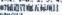 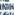 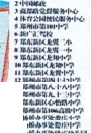 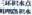 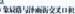 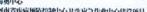 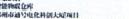 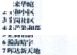 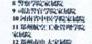 附件1-1郑东新区防汛作战图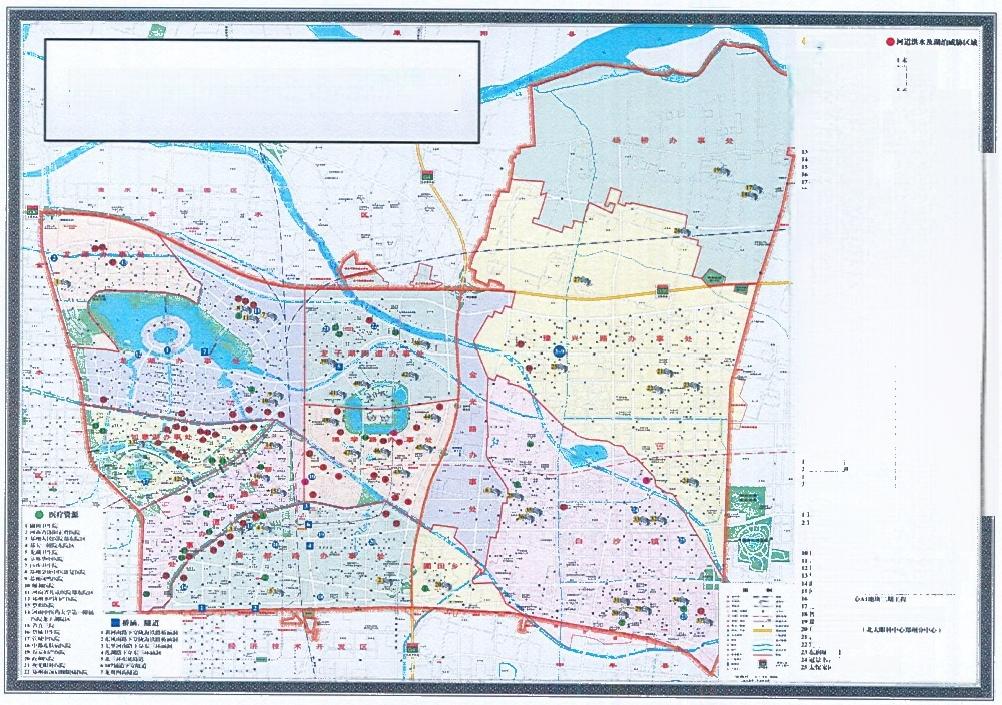 附件1-2水系图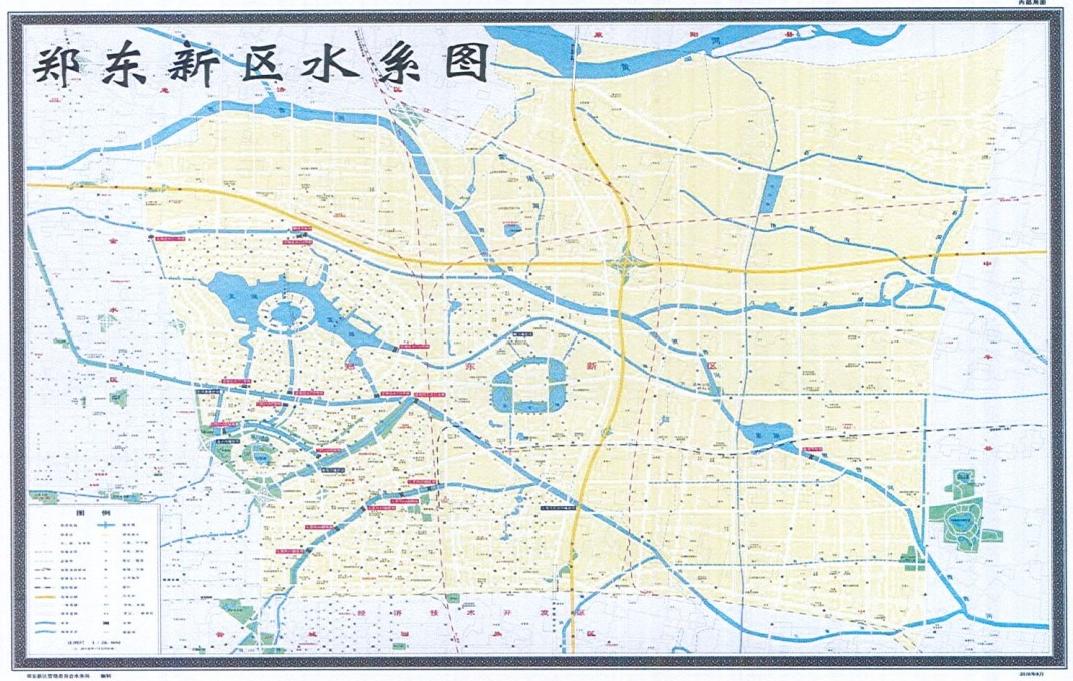 附件1-3郑东新区防汛抗旱指挥部架构图郑东新区防汛抗旱指挥部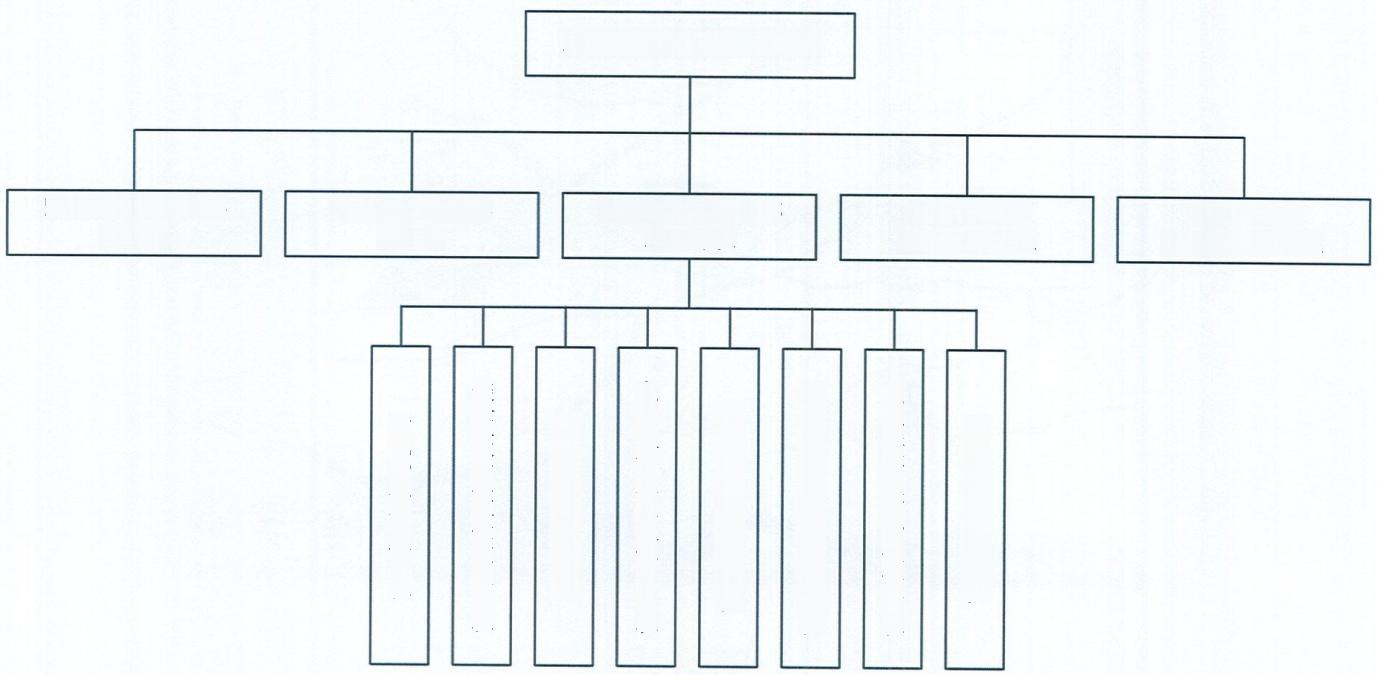 区防汛抗旱指挥部办公室附件1-4郑东新区防汛抗旱指挥部成员单位职责纪检监察工委：负责加强对上级决策部署执行情况的监督检 查。加强对各地各部门汛期值班、领导靠前指挥、干部在岗、群 众转移安置等情况的监督检查。加强对防汛抗洪救灾资金和物资 准备、调拨、分配、使用情况的监督检查。对防汛抢险救灾工作 中思想不重视、要求不落实、工作不到位等行为，以及失职渎职等违纪违法问题，严查快处，严肃追究有关人员的责任。党政办公室：党政办公室负责配合区防汛抗旱指挥部办公室做好重要事项的协调保障。组织人社局： 按照省、市文件有关规定，协助做好防汛抗旱 中的先进单位、先进个人等通报表扬工作；负责对防汛抗旱工作中表现突出的党组织和党员进行表彰。宣传部： 配合做好全区重大水旱灾害应急新闻宣传工作，加 强重大水旱灾害网络舆情监测预警，协助做好会商研判、舆论引 导工作；配合公安机关管控重大灾害的网络谣言。指导相关部门组织动员志愿者参与抢险救援。党群工作部： 负责组织动员全区党员干部、共青团员、青年 参与防汛抗旱抢险救援救灾工作。组织安排各级各单位广大党员 加强对习近平总书记关于防灾减灾救灾重要论述学习，提升应急能力。号召各级各单位成立党员先锋队参与抗洪抢险救灾。政法委：负责督促相关部门宣传防汛抗旱法律法规，不断增 强广大公民的法律意识和法治观念，提高保护防汛抗旱设施的自觉性。负责协调防汛救灾中的突发信访事件、社会稳定工作。经济发展局：参与防汛抗旱规划编制。负责主要防洪河道整 治、防汛通讯工程、水文测报基础设施和抗旱设施、应急抢险救 援队伍和物资储备体系建设等投资计划的协调安排。配合做好抗洪抢险和抗旱减灾物资储备工作。投资促进局：负责指导全区大型商超落实度汛措施，在防汛应急响应期间组织协调生活必需品的储备、供应和调拨工作。财政局： 按照财政事权和支出责任相适应原则，负责防汛经费的筹措和保障工作。建设局： 负责管理范围内的在建城建项目防汛工作，做好排 水泵站的管理维护工作。指导区、乡(镇)办事处在建项目的防 汛工作。负责郑东新区范围内道路货物运输企业、驾驶员培训学 校、小微型客车租赁企业的防汛工作。负责及时组织水毁公路、 桥涵修复，保证防汛道路畅通。负责组织防汛抢险、救灾及重点 度汛工程的物资运输。负责协调在发生水上突发事件时应急搜救 处置和大洪水时抢险救灾及撤离人员的运送。根据区防指的工作 安排，为防汛车辆提供方便，协调免征过路过桥费。协调铁路部 门做好铁路、桥涵等工程设施的防洪安全。负责郑东新区公租房领域防汛工作，负责在建安置房领域防汛工作。科技人才局：负责指导全区工业企业、信息化行业做好防汛工作。指导行业领域编制应急预案。教文体局： 负责落实汛期学校安全度汛方案，加强在校学生 的防灾避险意识教育宣传，暴雨洪水发生后组织教职员工和学生 安全转移。负责辖区内文化广电和旅游行业防汛工作的指导和管理。负责组织指导汛期文物防汛安全工作。督促相关单位对依托文物建筑开放的博物馆、纪念馆，以及文物保护工程工地、考古 发掘工地等单位和场所开展防汛隐患排查治理。制订应急预案， 组织本系统做好洪涝灾害应对工作。落实防灾措施，做好灾后文物后续保护工作。社会事业局： 负责汛期社会救助工作。负责制定区防汛卫生 应急预案，做好洪涝突发灾害的医疗救援、疾病防控和卫生监督等卫生应急工作。城市管理局： 掌握城区防汛情况，做好城市排水防涝抢险工 作。配合参与城市排水防涝规划的制定，组织城市抗洪抢险工作。 监督检查城市防汛设施、行洪障碍清除和城区排涝。负责道路、 桥梁等市政设施日常管理、养护维修、提升改造；负责城市道路 防汛工作，对危险区域要设立警示标志。负责市政照明的检修和 隐患排查，防止因大风大雨等恶劣天气造成线路损坏，导致漏电、 短路和路灯大面积断电现象。指导各乡(镇)办事处城管系统的防汛工作。应急管理局：承担区防汛抗旱指挥部办公室日常工作，综合指导协调各级各单位防汛抗旱工作。负责编制区级防汛抗旱工作方案、预案，指导各级各单位编制专项方案、预案。组织协调较大水旱灾害抢险和应急救援工作，指导协调各级各单位组织抢险救援队伍、调运抢险救援物资、转移安置受洪水威胁人员、救援 被围困人员。负责水旱灾害调查统计评估和灾后救助，统一发布灾情。督促、指导和协调汛期全区安全生产工作。园林水务局： 负责组织、协调、监督、指导河湖防汛的日常工作。负责水利工程规划、建设与运行管理工作。负责水利设施、水域及其岸线管理，指导河道、闸坝等水工程管理单位开展巡查， 做好河道行洪区的清障工作。负责水情监测预警预报及发布，负 责明确河道警戒水位、保证水位等相关信息。承担防御洪水应急 抢险的技术支撑工作。组织指导郑东新区水利物资储备与管理， 指导洪涝灾害防御队伍建设与管理。负责农作物洪涝、干旱等灾 情信息调度，指导受灾乡(镇)办事处组织开展农业抗旱、农田 积水抽排和农村洪水淹亡畜禽打捞处理；组织农作物抗灾救灾及 灾后生产恢复相关技术指导工作；负责抗旱农业机械设备调度。 负责指导森林公园的防汛安全工作。负责组织指导所辖公园的防汛工作。负责倒伏树木的清运工作。资源规划分局： 参与组织编制城市排水规划，负责区内防汛 建设工程的规划审批。承担全区地质灾害预防和治理。组织指导 协调和监督地质灾害调查评价及隐患的普查、详查、排查；指导开展群测群防、专业监测、预报预警和地质灾害工程治理等工作。生态环境分局： 负责在汛期或干旱发生时，组织实施水环境突发性事件的应急处理。东站办公室： 负责组织协调郑州东站地区内的社会治安、交通秩序等管理工作。中牟黄河河务局：负责组织、协调、监督、指导郑东新区黄 河防汛抗旱的日常工作，归口管理黄河防汛抗旱工作。负责郑东 新区黄河防洪工程、应急度汛工程、水毁修复工程项目申报与监 管。负责组织编制郑东新区黄河防汛预案、工作方案。负责提供 黄河水情、洪水预报方案及安全度汛措施，供领导指挥决策。负责黄河专业防汛队伍管理和调度，负责群众防汛队伍技术指导。负责国家储备防汛物资、设备管理和调度，提出群众和社会防汛 物料储备意见。负责黄河工程险情抢护方案制定，承担防御洪水 应急抢险的技术支撑工作。汛期，按规定对工程进行巡查，发现 险情，先期采取抢护措施，并及时向区防指和上级主管部门报告。 参与做好郑州黄河下游滩区运用补偿工作。承担引黄供水工作。 做好黄河专用通信网建设和运行维护工作，加强黄河防汛工作宣传教育。金水区人民武装部：根据汛情旱情需要，担负抗洪抢险和抗旱救灾任务。大数据管理局： 负责防汛抗旱和抢险救灾工作的大数据支 撑，协调相关成员单位提供防汛抗旱公共和专业数据资源，做好智慧化一体指挥平台的维护、管理等工作。郑东公安分局：负责依法打击造谣惑众和毁坏防洪工程、水 文测报设施以及盗窃防汛抗旱物资等违法犯罪活动，维护社会秩序。落实转移安置救护措施。交警六支队： 疏导受灾区域内道路交通，必要时实行临时交 通管制，协同建设、应急等部门做好抗洪抢险救灾力量物资的通行保障。协助组织群众从危险地区安全撤离和转移。消防救援大队： 根据汛情需要，担负郑东新区防汛抗洪抢险和应急救援任务。房管郑东中心： 负责指导辖区城市房屋防汛工作，及老旧危 房、直管公房的防汛工作。妥善处理各种隐患，及时处置各种险情，确保城市房屋安全度汛和人民生命财产安全。河南东龙控股有限公司：负责在建水系及综合管廊施工建设工程范围内的安全度汛工作，重点做好龙湖区域跨河在建项目的安全度汛工作。河南省郑州新区建设投资有限公司： 负责龙湖、如意湖、运 河水系等河湖的安全度汛及如意湖运河水系应急排水工作。负责 管养范围内金水河、熊耳河、七里河、潮河、东风渠等“四河一 渠”河道防汛工作，重点做好堤防、在建闸坝的隐患排查和维护维修工作；做好魏河、七里河等在建工程的应急度汛工作。郑州市郑东新区建设开发投资总公司：负责龙湖区域绿化管养防汛工作。郑州市郑汴开发建设有限公司：负责象湖水系工程范围内的 安全度汛，重点做好贾鲁河与象湖交叉段的堤防加固及跨河在建项目的安全度汛工作。国网郑州供电公司郑东供电公司：负责所辖电力设备设施安 全运行，负责本单位防洪管理。优先保证防汛、抗旱、抢险、重点防洪调度工程电力供应。中国石化销售股份有限公司河南郑州石油分公司：负责防汛 抗旱油料保障供给，制定相关应急预案，组织所属单位做好洪涝灾害应对工作。郑州移动郑东新区分公司、郑州联通郑东营销中心、郑州电 信郑东分公司、中国铁塔股份有限公司郑州市分公司：负责所辖 通信设施的防洪安全。做好通信设施的检修、管理，优先保证防 汛抗旱专用网络畅通，保障防汛抗旱通信需要。根据防汛抗旱应 急需要，提供应急通信保障，抢通恢复损坏的通信设施，在汛期优先向公众发送预警短信、救灾活动、暴雨洪水和灾害性天气等重要信息。附件1-5ABC 调度指挥应急值守专班组成人员A班组  长 ：分管应急的管委会副主任副组长： 应急管理局负责同志成  员 ：资源规划分局、城市管理局、建设局、园林水务局、应急管理局、中牟黄河河务局负责同志。联络员： 应急管理局科员B班组  长： 分管水利的管委会副主任副组长： 园林水务局负责同志成  员 ：资源规划分局、城市管理局、建设局、园林水务局、应急管理局、中牟黄河河务局负责同志。联络员： 应急管理局科员C班组  长： 园林水务局主要负责同志副组长： 应急管理局分管负责同志。成  员 ：资源规划分局、城市管理局、建设局、园林水务局、 应急管理局、中牟黄河河务局负责同志。相关专家由上述成员单位选派。联络员： 园林水务局科员附件1-6区防指工作专班职责及组成单位一、防汛指挥调度专班职    责 ：配合值守副指挥长做好防汛指挥调度；负责收集 汇总各工作专班、前方指挥部及各乡(镇)办事处的险情及抢险 信息，拟制信息报告(专报、快报),及时向上级防指和指挥长 汇报，下达区防指防汛抢险命令；加密与市防办联系，获取供雨情、水情、汛情及重要天气过程预测。牵头单位：应急管理局成员单位：城市管理局、园林水务局、资源规划分局、大数据管理局、中牟黄河河务局各1名负责同志参加。二、避险抢险及救援救灾专班职    责 ：负责指导各乡(镇)办事处组织开展防汛应急避 险转移和安置工作，制定抢险救援力量调配方案，统筹协调全区 各类抢险救援力量快速投运至出险区域，科学实施抢险救援。同 时做好防汛抢险所需资金物资筹集分拨、救援救灾装备物资调运、救灾期间社会捐赠和管理等工作。牵头单位：应急管理局成员单位： 郑东公安分局、资源规划分局、房管郑东中心、 社会事业局、建设局、交警六支队、园林水务局、教文体局、城 市管理局、消防救援大队、中牟黄河河务局、金水区人民武装部、各乡(镇)办事处各1名负责同志参加。三、城市内涝防御专班职    责 ：负责掌握和分析雨情、水情、险情、灾情变化情况，科学研判和预测城市内涝风险，编制应对方案，报经区防指 批准后，及时组织组织相关单位开展积水抽排和公共场所淤泥清理工作。牵头单位： 城市管理局成员单位：建设局、房管郑东中心、园林水务局、交警六支队、郑东公安分局、各乡(镇)办事处各1名负责同志参加。四、 电力通信及交通保障专班职    责： 负责重点单位、重点部位、重点防洪调度工程、 抢险救援现场的电力保障和应急通信网络畅通；负责对受损电 力、通信设备设施抢修；负责运送防汛抢险物资、设备和抢险救  灾人员，为紧急抢险和撤离人员提供车辆，为防汛专用车辆通行提供必要方便条件；负责通往灾区道路、桥梁的应急抢修。牵头单位： 建设局成员单位： 郑东公安分局、交警六支队、建设局、园林水务 局、国网郑州供电公司郑东供电公司、中国石化销售股份有限公司河南郑州石油分公司、郑州移动郑东新区分公司、郑州联通郑东营销中心、郑州电信郑东分公司、中国铁塔股份有限公司郑州市分公司各1名负责同志参加。五、 宣传和舆情引导专班职    责 ：组织新闻媒体及时更新、滚动播报区防办提供的 暴雨、洪水的有关信息，根据区防指指令滚动发布指挥部公告， 配合市政府举行新闻发布会，及时收集舆情信息，澄清事实真相，打击网络谣言，加强正面宣传报道和舆论引导，弘扬社会正气。牵头单位： 宣传部成员单位：郑东公安分局1名负责同志参加。六 、安全保卫及交通管控专班职    责：负责灾区治安管理工作，依法打击扰乱抗洪救灾 和破坏工程设施安全的行为，做好防汛抢险、分洪爆破时的戒严、 警卫工作，维护灾区社会治安秩序；负责暴雨区和灾区交通管控 工作，及时疏导车辆及行人，引导抢险救灾人员及车辆快速有序通行。牵头单位：政法委成员单位：郑东公安分局、交警六支队、各乡(镇)办事处各1名负责同志参加。七、民生保障及市场保供专班职    责： 负责指导灾区加强市场供给，保持物价稳定，保障受灾群众生活需要；为受邀参与抢险救援的外地队伍提供必要的生活保障。牵头单位： 投资促进局成员单位： 经济发展局、财政局、应急管理局、市场监管局各1名负责同志参加。八、 专家技术服务专班职    责：负责分析研判防汛救灾形势，提供决策建议；负 责组织制定防汛抢险方案、险情处置技术方案，对各乡(镇)办事处防汛抢险进行技术指导，解决抢险中出现的重大技术难题。牵头单位： 园林水务局成员单位：应急管理局、资源规划分局、建设局、城市管理局、房管郑东中心、中牟黄河河务局各1名负责同志参加。附件1-7区防指防汛应急前方指导组组成人员一 、河道灾害险情前方指导组组  长：分管园林水务的区领导副组长：园林水务局局长专  家：水利专家、应急救援专家队  伍：园林水务局防汛抢险队、相关乡(镇)办事处救援队伍联络员：园林水务局、应急管理局相关负责同志二 、重大地质灾害险情前方指导组组  长：分管资源规划的区领导副组长：资源规划分局局长专  家：地质灾害专家、应急救援专家队  伍：相关乡(镇)办事处救援队伍联络员：资源规划分局、应急管理局相关负责同志三 、城市内涝应急前方指导组组  长：分管城市管理局的区领导副组长：城市管理局局长专  家：市政排水专家、水利专家、应急救援专家队  伍：城市管理局抢险救援队、相关乡(镇)办事处救援队伍联络员：城市管理局、应急管理局相关负责同志四、 工贸企业重大险情应急前方指导组组  长：分管科技工信的区领导副组长：科技人才局局长专  家：安全生产专家、应急救援专家队  伍：工贸企业应急救援队、相关乡(镇)办事处救援队伍联络员：科技人才局、应急管理局相关负责同志五、危化企业重大险情应急前方指导组组  长：分管应急的区领导副组长：应急管理局局长专  家：安全生产专家、市政排水专家、应急救援专家队  伍：管委会防汛抢险突击队、相关乡(镇)办事处救援队伍联络员：应急管理局相关负责同志附件1-8堤防险情等级划分附件1-9主要防洪河道信息表附件1-10河道工程主要抢险措施1. 堤坝漫溢抢险。在堤防临水侧堤肩修筑子堤(埝)阻挡 洪水漫堤，常用方法有纯土子堤(埝)、编织袋土子堤、编织袋及土混合子堤等。2. 渗水抢险。增加阻水层，降低浸润线；临水截渗常用方 法有粘土前戗、土工膜等临河侧截渗措施；背水导渗常用方法有砂石导渗沟、土工织物导渗沟等。3. 管涌抢险。常用方法有反滤围井、无滤减压围井、反滤压(铺)盖、透水压渗台等。4. 漏洞抢险。漏洞险情采用“前截后导”的方法，前截常用方法有塞堵法、盖堵法和戗堤法，后导处理方法与管涌处理方法相同。5. 滑坡抢险。在滑坡体坡脚处打桩或堆砌土袋、铅丝石笼 固脚，同时对滑坡体上部削坡减载，阻止其继续下滑，并在削坡后采用透水的反滤料还坡。6. 跌窝抢险。常用的方法有翻筑夯实、填塞封堵、填筑滤料等。7. 坍塌抢险。常用的方法有护脚固基防冲、沉柳缓溜防冲、挂柳缓溜防冲、土工编织布软体排等。8. 裂缝抢险。常用的方法有开挖回填、横墙隔断、封堵缝口、土工膜盖堵等。9. 决口抢险。常用方法有立堵、平堵、混合堵。立堵是从门口两端断堤头同时向中间推进，通过在门口抛石块、石龙、石枕、土袋等堵口；平堵是利用打桩架桥，在桥面上或用船进行平 抛物料堵口；混合堵一般根据口门大小、流量大小确定采取立堵或平堵结合方式。附件1-11郑东新区防汛抗旱指挥部关于启动(调整)防汛(一.二.三.四)级应急响应的通知(参照模板)区防指各成员单位、各乡(镇)办事处：根据市气象台预报， -----本轮降雨过程历时长、范围广，落区与前期洪涝灾害较重地 区重叠度较高。为切实做好本轮降雨过程防范应对工作，根据《郑 东新区防汛应急预案》有关规定，区防汛抗旱指挥部决定自X月 X日 X 时启动防汛X 级应急响应。各乡(镇)办事处，各局(办)要高度重视，认真执行党工 委管委会主要领导工作部署和要求，加强会商研判，第一时间发 布预警信息，突出抓好金水河、熊耳河、七里河、魏河、贾鲁河、 潮河、东风渠河道薄弱环节防范，强化城乡内涝、立交桥、涵洞、 地下空间管控，严格按照关、降、停、撤、拆“五字要诀”的要求， 做好灾害应对和人员转移避险工作，全力保障人民群众生命财产 安全。区防指成员单位、乡(镇)办事处、村(社区)防汛责任 人立即上岗到位，24小时值守；抢险救援队伍严阵以待，确保 险水情、汛情早发现、早报告、早处置，确保人民群众生命安全，最大程度减轻灾害损失。郑东新区防汛抗旱指挥部20XX 年 XX 月 XX  日附件1-12郑东新区防汛抗旱指挥部文件 (20XX)X   号令指挥长令(参照模板)据市气象局预报， X  日，我区X  以北大部将出现持续强降 雨，局地将出现暴雨、大暴雨或特大暴雨，强降雨持续时间长、 范围广、量级大、雨势强。为全力防范应对，切实保障人民生命财产安全，现命令如下。一要迅速进入应急状态。乡(镇)办事处，各相关部门要牢 牢坚持人民至上、生命至上，严格执行战时工作机制，牢牢扛起 防汛救灾的主体责任和属地责任，主要领导要靠前指挥，加强巡 查督导；行政责任人、管护责任人、技术责任人要停止休假，坚守岗位，确保责任区防洪安全。二要加强防汛会商研判。建立多部门联合会商机制，滚动分 析研判，及时修订完善应对方案，做到精准预警、精准研判、精准调度、精准救灾，最大限度减少灾害损失。三要突出重点部位防范。加强中小河流洪水等重点部位的防 范，及时关闭涉水景区，加强危险区域交通管制，果断决策，及时科学应对。四要做好抢险救援准备。提前预置抢险力量，备齐物资装备， 做好抢险救援准备。 一旦发生险情，快速组织抢险救援，确保抢险队伍物资拉得出、冲得上、抢得住。五要及时转移安置群众。妥善安置转移避险群众，保障群众基本生活，确保有饭吃、有衣穿、有干净水喝、有安全住处、有卫生防疫措施。此令郑东新区防汛抗旱指挥部指挥长20XX 年 XX 月 XX 日附件1-13郑东新区防汛抗旱指挥部  关于加强防汛应急处置通知(参照模板)各乡(镇)办事处、区防指各成员单位：为积极应对X  日即将出现的新一轮强降雨，切实保障人民群众生命财产安全，现通知如下。一、加强会商预警。各级防汛抗旱指挥要强化会商研判，密 切监视雨情水情汛情发展，精准应对布防。对于有可能发生强降 雨的地方，要第一时间发布预警信息，提前停工停课停产，关闭涉水景区，关闭危险道路。二 、修复水毁工程，对于河道围堤决口要进行封堵加固。对 塘堰坝等水毁工程，能够修复的要尽快修复，不能修复的要有临时防御措施，确保安全度汛。三、突出重点防范。加强中小河流薄弱环节防范；强化城镇 内涝、涵洞、地下空间管控，全力保障供电、供水、通信、交通、卫生、教育等重点行业安全。四、组织避险转移。对于居住在低洼易涝地区等危险区域的 群众，必须提前组织避险转移。强化河道清理，不准在危险河道内从事一切活动。对经过鉴定属于危房的， 一律不得住人。五、加强带班值守。河道险工险段分包责任人必须全部到岗到位，24小时值守，强化工程巡查，确保险情早发现、早报告、早处置，最大程度减轻灾害损失。六、预置救援力量。各级防汛专业救援队伍、武警、消防救 援队伍、民兵预备役等抢险救援人员，要严阵以待， 一旦发生险情要做到快速出动、高效处置。七、严格落实责任。区防指各成员单位、乡(镇)办事处要 坚持守土负责、守土尽责。领导干部要坚守岗位、靠前指挥、科 学组织。对于失职渎职、工作不落实或处置不当造成人员伤亡的，要从严追责问责。郑东新区防汛抗旱指挥部20XX 年 XX 月 XX  日附件1-14郑东新区防汛抗旱指挥部公告(参照模板)据市气象局X 月 X 日 X 时 X 分暴雨重要天气预警报告，预 计未来X 小时内我区降雨量达50毫米以上，为全面做好暴雨应对工作，现将有关注意事项进行公告。1. 区防办与市防办密切联系，及时获取我区气象灾害预警 信号，加强联合会商和滚动订正。各部门和相关地区要密切关注 气象部门发布的最新预报预警信息，加强灾害影响分析研判，有针对性地采取预防和应对措施。2. 保障公共场所、交通停止运营。区防指对机关、学校、 医院、企业等单位实行弹性工作制，迅速启动防灾预案，适时调 整响应级别，该停工、停业、停运、停课的必须果断实施到位。 地下商城、地下停车场、易涝点等部位要实行24小时看守，该停止运行使用的要及时停用，并封闭危险路段，实行交通管制。4. 关闭危险区域。区防指调派力量紧盯涵洞，公共设施的 地下空间，下沉式建筑等易积水的低洼区域，全面开展排查，逐 一建立风险台账。根据雨情汛情变化，落实针对性防控措施，必要时要迅速关闭，严防雨水倒灌引发事故。5. 疏散转移人员。区防指及时暂停或取消室外大型活动和 群众集会撤离危险区域人员。关闭旅游景区，终止有组织的户外 体育类活动。迅速组织洪水威胁区域群众安全避险转移。排查在 建工程项目安全隐患，及时撤离在低洼处办公、住宿的人员。疏散劝导地铁、火车站、汽车站、商场等人员密集场所滞留人员。6. 加强监测巡查。对存在病险的堤防、涵闸、泵站等各类 水利工程设施加强巡查监测；对河道的雨水情加大监测预警；加 密河道的巡护查险、洪水预报和汛情研判分析，根据预案开展洪水调度。危险物品等生产储存经营单位要加强安全监控监测。7. 拆除行洪障碍。对存在安全隐患的广告牌、围墙、围挡、 受损危房、危险建筑等要下决心拆除，防止坠落、坍塌伤人。对 河道疏通清理，及时清理淤积物；对影响行洪的非法建构筑物，及时清理拆除。8. 居民家中常备救生衣、手电筒等可以安全逃生的物品， 尽量减少出行，关好门窗，注意关注当地气象部门发布的滚动预 报和预警信息；地处洼地的居民要准备沙袋、挡水板等物品，或 砌好防水门槛，设置挡水土坝，以防止洪水进屋，预防居民住房发生小内涝。9. 驾车出行确保刹车、转向、雨刷等部件安全有效，遇到 积水较深的路段，机动车不要贸然涉水通过，车辆在涉水行驶中熄火，应在水位上涨前快速撤离，不在车内等待救援。10. 行人应避开积水点通行，不要贸然涉水前行，要远离建 筑工地临时围墙等，警惕井盖、下水道、排污井，避开垂落的电 线，不要触摸路灯灯杆或信号灯灯杆，避免漏电，不要在树下避雨；11.居民小区应备足防汛物资，地下室、地下车库出入口常 备沙袋等物料；处于危旧房屋或在低洼地势住宅的群众应及时转移，提防旧房屋倒塌伤人。12. 居民家中要提前收盖露天晾晒物品，收拾家中贵重物品放置于高处。检查电路、炉火等设施。当积水漫入室内时，应立即切断电源，防止积水带电伤人。13. 打雷时，关好房屋门窗，离开进户的金属水管和与屋顶 相连的下水管等。在雷雨天气不要使用太阳能热水器洗澡。尽量 不要接打手机、使用电话上网应拔掉电源和电话线及电视天线等 可能将雷击引入的金属导线。稳妥科学的办法是在电源线上安装避雷器并做好接地。14. 其他相关地区或部门及时组织分析本地区本行业可能 受到影响的范围、程度等，安排部署有关防范性措施。落实分级 检查制度，查组织、查工程、查预案、查物资、查通信。发现薄弱环节的，明确责任限时整改。请各行业、各部门和广大市民朋友遵照执行。特此公告郑东新区防汛抗旱指挥部20XX 年 XX 月 XX  日附件1-15郑东新区防汛抗旱指挥部关于紧急转移群众的指令(参照模板)XXX 乡(镇)办事处：为积极应对X 日 XXX 区域即将出现的新一轮强降雨，为切实保障人民群众生命财产安全，需实施紧急转移群众行动。一 、由 XXX 负责，坚持人民至上生命至上，立即采取措施， 将 XXX 附近居住的、靠近XXX 居住的、靠近XXX 居住的群众迅速全部转移撤离到XXX 安全地带，做到不漏一户、不漏一人。二、XXX 乡(镇)办事处和有关单位要妥善安排好转移安置群众的生活问题。三、全面禁止群众在 XXX 等危险地段围观逗留，同时要进一步做好各隐患点和危险地段的排摸监测。郑东新区防汛抗旱指挥部20XX 年 XX 月 XX  日附件 1-16郑东新区防汛抗旱指挥部关于紧急实施停产停业的指令(参照模板)科技人才、综合行政执法、投资促进、教育文体、建设、应急相关部门：为积极应对X  日即将出现的新一轮强降雨，切实保障人民群众生命财产安全，需紧急实施停产停业。一、科技人才局负责落实工业领域相关企业的停产停业实施工作。二、建设局、城市管理局负责落实在建房屋建筑和市政设施工程停产停业实施工作的指导和监督。三 、投资促进局按照要求，负责商场(超市)、酒店和加油站等单位停产停业的监督工作。四 、应急管理局负责危险化学品企业的停产停业实施工作。郑东新区防汛抗旱指挥部20XX 年 XX 月 XX  日附件1-17郑东新区防汛抗旱指挥部关于紧急实施停课停运的指令(参照模板)教育文体、建设、XX 相关部门：为积极应对X 日即将出现的新一轮强降雨，切实保障人民群众生命财产安全，需紧急实施停课停运。1. 教文体局依据应急预案，严格落实停课措施，强化学生 安全教育，督促家长与学校配合，适时开展线上课程，加强学校周边等重点部位的防范。2. 建设局严格落实停运措施，督促相关公路等领域加强对 重点部位的巡守监护，对易受洪水威胁的道路、桥涵，及时发现和处置防洪安全隐患，确保汛期交通安全。3.XX   相关部门严格落实城市道路、桥涵停运预案，安排人 员值守，指导监督危旧房、农贸市场、户外广告牌及临时构建物，特别是临时工棚和库房等的除险加固，做好抢险排涝应急准备。郑东新区防汛抗旱指挥部20XX 年 XX 月 XX 日附件1-18郑东新区防汛抗旱指挥部应急救援力量调度指令(参照模板)(应急救援力量名称：包括专业和社会救援队伍)年月日在(乡、镇、办事处)发生了  (灾害名称),根据 应急救援需要，经区防汛抗旱指挥部同意，现调用你单位参加抢险救援。请迅速集 结 (所需人员、装备数量规模) ,即刻前往(救援现场详细地址)      ,现场联系人，联系电话：    。同时将带队指挥员、人员装备情况、行程等信息报告区防指。郑东新区防汛抗旱指挥部办公室(盖章)20XX 年 XX 月 XX 日抄送：应急力量所在地政府、主管部门或组建单位。附件1-19郑东新区防汛抗旱指挥部请求应急救援力量增援函(参照模板)(政府/防汛抗旱指挥部/驻军单位):年月日在(乡、镇、办事处)发生了  (灾害名称)  。因 现场救援处置难度较大，现有应急救援力量短缺，急需专业、 人员、   装备等救援力量支援，现请求贵部协调所属应急救援力量前往增援。望回复为盼。申请单位 XXXX,   联系人XX,   联系电话 XXXXX。郑东新区防汛抗旱指挥部办公室20XX 年 XX 月 XX  日附件1-20郑东新区防汛抗旱指挥部区消防救援力量调动令(20XX)1 号(参照模板)消防救援大队：经 XX 批准，并报郑州市消防救援支队指挥中心同意，现决 定调派 XX 人、XX 台大型排水设备、XX 套移动排水泵站、XX  台便携水泵，于XX 月 XX 日出发赴XX 执行抗洪抢险救援任务， 任务结束时间根据当地抗洪抢险形势确定。请相关单位做好支持、保障等工作。申请单位 XXXX,   联系人： XX,    电话： XXXXX。郑东新区防汛抗旱指挥部办公室20XX 年 XX 月 XX 日附件1-21郑东新区防汛抗旱指挥部关于紧急调运防汛物资的通知(参照模板)防汛物资 XX 储备库：按照防指调用防汛物资的紧急通知，经研究，决定从你单位调运如下防汛抗旱物资支持XX 防汛抗洪抢险救援工作。一、玻璃钢冲锋舟XX 艘 (XX  年 XX 月入库) 二、玻璃钢冲锋舟XX 艘 (XX  年 XX 月入库)三、48马力船外机 XX 台 (XX  年 XX 月入库)接通知后，请迅速将物资运抵XX 指定地点，办理所调物资交接手续。申请物资单位接收联系人： XXXX,    电话XX。郑东新区防汛抗旱指挥部办公室20XX 年 XX 月 XX 日附件1-22郑东新区防汛抗旱指挥部关于物资调运的通知(参照模板)X 乡(镇)办事处防汛抗旱(抢险救援)指挥部办公室(X  单位):你办申请排水设备的请示已收悉，经研究，决定于XX 月 XX 日从区级防汛物资XX 仓库调运1200立方移动泵站XX 台、 500立方车载移动泵站 XX 台，支援抢险救援，该批物资由你部 负责组织并保障安全运至抢险地点，区级防汛物资XX 仓库配合调运工作。联系人： XX,    电 话XXXXXX郑东新区防汛抗旱指挥部办公室20XX 年 XX 月 XX  日附件1-23关于终止防汛应急响应的通知(参照模板)各乡(镇)办事处防指，区防指各成员单位：在区防指统一指挥调度下，经过全区上下共同努力，成功防 御了X 月 XX  日至XX  日的强降雨过程。当前我区防洪工程水势 平稳，没有较大汛情和险情；城市和农田涝水外排基本结束。据 市气象局预报，近期我区以分散性阵雨天气为主，没有明显大范 围强降雨过程，经会商研判，按照《郑东新区防汛应急预案》有 关规定，区防汛抗旱指挥部决定自X 月 XX  日 XX 时起终止XX级防汛 XX 级应急响应。目前我区汛期尚未结束，局地短时强降雨天气仍然易发多 发。乡(镇)办事处防指及有关单位要高度重视，持续做好24 小时防汛值守，加强监测预报预警，及时会商研判，落实防范措 施，突出抓好重点部位和薄弱环节防范，重点做好群众应急避险 转移工作，坚决做到汛期不过、备汛不断、防御不止，切实把确保人民群众生命安全放在第一位落到实处。郑东新区防汛抗旱指挥部办公室20XX 年 XX 月 XX 日附件1-24部门联系方式附件1-25驻郑东新区武装部队名称、联系方式及职责中国人民解放军河南省郑州市金水区人民武装部：根据汛情旱情需要，担负抗洪抢险、抗旱救灾和应急救援任务。附件1-26协作单位名称、联系方式及职责协作单位职责郑州自来水投资控股有限公司、郑州市郑汴水务有限公司：负责全区防汛抗旱水源供给，确保水压及水质符合国家《饮用水卫生标准》。郑州华润股份有限公司、郑州东部华润燃气有限公司： 及时 贯彻执行区防指的各项决定、指令，检查和报告执行情况；负责 燃气防暴雨、洪涝工作的部署和指导、检查，负责燃气设施灾害预防、抢险抢修及恢复供气工作。郑州热力集团有限公司东区供热分公司、郑州市郑汴热力有 限公司： 及时贯彻执行区防指的各项决定、指令，负责排查管道隐患情况。大桥石化集团股份有限公司、河南中油联合石油天然气销售 有限公司： 负责组织、指导、监督所属库站做好防汛工作。做好防汛抢险、抗旱救灾用油的供应工作。附件1-27应急物资装备清单—99—附件1-28救援队伍统计表序  号险情种类出险部位险情等级险情等级险情等级序  号险情种类出险部位I级(重大险情)Ⅱ 级(较大险情)Ⅲ级(一般险情)1渗漏大坝、堤防渗水浑浊，出逸点高，且集中渗水略有浑浊，出逸点较高渗水较少且清，出逸点不高2漏洞大坝、堤防漏水量大，浑浊度高漏清水量较少，浑浊度较低漏清水量少清水3塌坑大坝、堤防与渗水漏洞有 关或坍塌持续发展、体积大有渗漏情况，坍塌不发展或坍塌体积较小无渗漏，坍塌体积较小不发展4裂缝大坝、堤防贯穿性的横向裂缝或滑坡裂缝未贯穿的横向裂缝或不均匀沉陷裂缝纵向裂缝或面积较大的龟纹裂缝5滑坡大坝、堤防大面积深层滑坡较大面积的浅层滑坡小范围浅层滑坡6风浪淘刷大坝护坡坝前护坡被风浪冲刷掏空，严重坍塌坝前护坡局部被风浪冲刷掏空，形成坍塌坝前护坡被风浪冲刷，出现地冲坑7输、泄水建输、泄水输、泄水建筑物输、泄水建筑物下输、泄水建筑筑物部位渗漏建筑物出现漏洞游出现渗漏，略有浑水物下游漏少量清水8输、泄水建筑物破坏输、泄水建筑物输、泄水建筑物发生位移、失稳、倒塌输、泄水建筑物出现裂缝，较宽输、泄水建筑物出现裂缝较窄9闸门及启闭机破坏闸门、启闭机闸门严重变形损坏，启闭失灵闸门变形，尚能启闭启闭机破坏或钢丝绳断裂，10决口大坝、堤防各种形式决口11漫溢大坝、堤防水面漫过坝顶12洪水水库、河道超校核标准洪水超设计标准，但未达到校核标准的洪水设计标准以下的洪水序  号河流长度/km宽度/m防洪标准流经乡镇1金水河2.0710050年一遇如意湖办事处2熊耳河4.810050年一遇如意湖办事处祭城路街道办事处3七里河14.12170-180/26050年一遇祭城路街道办事处 商都路办事处博学路办事处 金光路办事处圃田乡白沙镇4魏河9.3190-12050年一遇龙子湖街道办事处 白沙镇5魏河改线9.769050年一遇龙源路办事处龙子湖街道办事处白沙镇6潮河1.713050年一遇圃田乡白沙镇7贾鲁河15.1525050年一遇龙子湖办事处豫兴路办事处白沙镇8东风渠10.2317050年一遇龙湖办事处如意湖办事处祭城路街道办事处 博学路办事处区防指成员单位纪检监察工委67179890区防指成员单位党政办公室6717960C区防指成员单位组织人社局67179766区防指成员单位宣传部67179559区防指成员单位党群工作部67179727区防指成员单位政法委67179133区防指成员单位经济发展局67179762区防指成员单位投资促进局67179723区防指成员单位财政局67179847区防指成员单位建设局67179831区防指成员单位科技人才局67179723区防指成员单位教文体局67179625区防指成员单位社会事业局67179996区防指成员单位城市管理局67179810区防指成员单位应急管理局89830000区防指成员单位园林水务局67179055区防指成员单位资源规划分局67179285区防指成员单位生态环境分局67179272区防指成员单位东站办公室56577308区防指成员单位郑东公安分局86006116区防指成员单位交警六支队65666606区防指成员单位消防救援大队56888385区防指成员单位房管郑东中心67171681区防指成员单位河南东龙控股集团有限公司69179109区防指成员单位河南省郑州新区建设投资有限公司87528871区防指成员单位郑州市郑东新区建设开发投资总公司86187001区防指成员单位郑州市郑汴开发建设有限公司62290086国网郑州供电公司郑东供电公司13803812999中国石化销售股份有限公司河南郑州石油分公司13700840074郑州移动郑东新区分公司13937190015郑州联通郑东营销中心15637113027郑州电信郑东分公司18937118598中国铁塔股份有限公司郑州市分公司18595509769乡 ( 镇 ) 办事处祭城路街道办事处68106666乡 ( 镇 ) 办事处龙子湖街道办事处68100301乡 ( 镇 ) 办事处如意湖办事处68082835乡 ( 镇 ) 办事处商都路办事处65670527乡 ( 镇 ) 办事处金光路办事处68100002乡 ( 镇 ) 办事处博学路办事处69318818乡 ( 镇 ) 办事处龙源路办事处66672366乡 ( 镇 ) 办事处龙湖办事处61000010乡 ( 镇 ) 办事处白沙镇62361001乡 ( 镇 ) 办事处圃田乡56830027乡 ( 镇 ) 办事处豫兴路办事处56529600乡 ( 镇 ) 办事处杨桥办事处62298008名称联系方式金水区人民武装部张满超13525509536序号单位名称联系人姓名及电话一、供水保障协作单位一、供水保障协作单位一、供水保障协作单位1郑州自来水投资控股有限公司侯俊杰138382265162郑州市郑汴水务有限公司韦道领13526897335二、燃气保障协作单位二、燃气保障协作单位二、燃气保障协作单位3郑州华润股份有限公司李长江138380430034郑州东部华润燃气有限公司张 森13598833368三、热力保障协作单位三、热力保障协作单位三、热力保障协作单位5郑州热力集团有限公司东区供热分公司张少忠138371601836郑州市郑汴热力有限公司黄  凯13503851368四、能源供应保障协作单位四、能源供应保障协作单位四、能源供应保障协作单位7大桥石化集团股份有限公司程喜民135988817088河南中油联合石油天然气销售有限公司郭关平18203993316序号物资名称规格型号共计数量总数量备注1救生圈726包56605个/包319包10个/包405包3个/包1包12个/包1包2玻璃钢冲锋舟20艘203冲锋舟发动机YAMAHA20箱204冲锋舟托架6辆65七工布400g4*50米225卷2256组合式洪水板20托盘100050/托盘7救生衣572550件/包8包60件/包46包70件/包35包11件/包，1句另外3小包共104件8迪威拓汽油发电机DA-G003.S19537台379200立方大流量节能拖挂式防2W150-200-1427台27序号物资名称规格型号共计数量总数量备注洪抢险泵车10吸水胶管17个1711出水软管27个2712自吸泵龙头27个2713大卡箍53个5314小卡箍27个2715斯坦福柴油发电机车100千瓦2辆2带烟囱一个16R系列柴油发电机车TZH-1004辆4含8块电瓶其中1辆左尾灯破损17柴油水泵机组(排污泵)192FE-6寸12箱1218机油1箱1719汽油发电机组JH400-230V6台620橡皮艇13箱13其中2个有洞21救生绳21包40358根/包1包 15条/包11包20条/包9包序号物资名称规格型号共计数量总数量备注22带环救生绳44包+41条92120条/包44包单41条23撑船杆20根2024划船浆2包2025水瓢1袋1626打气壶1个127推车灭火器MFT2/ABC352个228复膜编织布200g6*50米150卷150A)铅丝3捆3约1.9吨30发电照明车SFW6131B2台231液压动力站防汛打桩机WPDR-9C5台5配套使用，共5台32液压动力站WP13-305台5配套使用，共5台33手持式防汛打桩机96108RIEDRIVER5台534拉丝底船C330-316艇16带有配件35大功率汽油发电机10KW9.8HP10台1036升降照明灯尚为10台10配套支架10箱序号物资名称规格型号共计数量总数量备注37吸水膨胀袋40*60CM200袋29600100条/袋104袋200条/袋96袋38防汛沙袋194袋97000(500条/袋)39防汛编织袋118包1230001000个/包108包1500个/包10包40管子20捆50025根/捆41装配式防汛子堤面板配套使用2托盘10050块/托盘42防汛子堤架子配套使用20包1005个/包20包43卡子400个40044铆钉若干若干45铁锹头65捆+8个68812个/捆46铁锹棒26捆68110根/捆零4根47水龙头10个10含配件：大20个小10个48多功能警用喊话器81*49*44.5CM28箱+15个57520套/箱49LED可充式手提灯XS-16822箱130660个/箱21箱46个/箱1箱序号物资名称规格型号共计数量总数量备注50LED充电投光灯2箱2010个/箱51安全帽共2348顶湘安玻璃钢安全帽36箱108030顶/箱52安全帽共2348顶茂德安全帽27箱+1箱38顶84830顶/箱53安全帽共2348顶威风安全帽7箱28040顶/箱54安全帽共2348顶SMC安全帽7箱14020顶/箱55反光雨衣44袋88620套/袋43袋18套/袋1袋单8套56长款风雨衣天堂NF220箱80040件/箱57防雨双层套装天堂N211-7AX62箱122920套/箱61箱9 套 1 箱58雨龙雨服龙雨情40箱107224套/箱40箱单22套90件/包1包(连体雨衣)59分体式雨量计1602320箱1206台/箱序号物资名称规格型号共计数量总数量备注60铅丝网片100片10061钢丝网兜100片10062胶靴共计1293双02式防护靴12箱(7大5小)9543码2大箱2小箱30双44码3小箱15双42码3大箱30双41码1大箱10双40码1大箱10双63胶靴共计1293双97胶靴10箱9942码5箱50双44码3箱30双40码1箱10双41码1箱9双64胶靴共计1293双回力胶鞋40码3箱3640码12双/箱3箱65胶靴共计1293双回力胶鞋41码9箱12841码12双/箱6箱15双1箱20双1箱21双1箱序号物资名称规格型号共计数量总数量备注66回力胶鞋42码20箱32442码12双/箱18箱83双1箱25双1箱67回力胶鞋43码14箱+1袋17343码12双/箱14箱1袋5双68回力胶鞋44码5箱6044码12双/箱5箱69回力胶鞋45码1箱1245码1箱12双70回力胶鞋38、39码1袋238、39码各1双71三防胶鞋41码2箱13241码52双1箱80双1箱72三防胶鞋42码3箱13742码12双1箱30双1箱95双1箱73三防胶鞋43码3箱9543码24双1箱12双1箱59双1箱74手套共11916付棉手套17包+1袋56付3966230付/包75手套共11916付单手套1包240240付/包序号物资名称规格型号共计数量总数量备注761包360360付/包775包2000400付/包786包3000500付/包794箱1280400付1箱300付2箱280付1箱80劳保手套1袋350250付线手套100付胶手套81加密蓝1包720720付/包82警哨28箱+8小箱+369个11969400套/箱28大箱+369个50套/箱8小箱83体能服07短袖体能训练服1000(60套/箱)84迷彩服1000(60套/箱)85迷彩帽10箱1000100顶/箱86作训鞋新式作战训练鞋50箱100020双/箱共1000双230#1箱235#1箱240#1箱245#3箱250#7箱序号物资名称规格型号共计数量总数量备注255#10箱260#12箱265#9箱270#4箱280#2箱87腰带10箱1000(100条/箱)88高级塑胶下水裤34箱2728条/箱89折叠床灰色356个/托盘90折叠床绿色37张+13837张+1张1.2米折叠床91折叠床行军床50箱2004个/箱92输水软管17托盘61936个/托盘单12个30条/托盘7托盘10个/袋1袋11个/袋1袋93春秋被1886原春秋被470条，建设局运送1416条序号物资名称规格型号共计数量总数量备注94军被3托盘9540条/托盘2托盘14条/托盘1托盘单1条95夏凉被5箱5010条/箱96军品热熔棉被陆空棉被200包10005条/包97毛毯100箱100010条/箱98三件套6个699枕头5656个/托盘1托盘100电水壶277101水壶(塑料)27袋81224个/袋13袋40个/袋9袋19个/袋1袋41个/袋1袋36个/袋1袋23个/袋1袋21个/袋1袋102应急照明灯59箱118020个/箱充电器1箱103电油汀15个15序号物资名称规格型号共计数量总数量备注104水过滤器20箱1206个/箱105充电器2箱4020个/箱106应急灯(头戴式 )1箱4545个/箱107头灯33108救生绳抛投器20箱201件/箱109手摇警报器200型20箱1206台/箱110强光手电筒16箱84531个/箱1箱50个/箱6箱34个/箱1箱60个/箱8箱111雨伞14包+18把71850个/包112折叠小帐篷3*3300个300113高级折叠式帐篷4托盘12430个/托盘单4个114折叠式帐篷(钢架 )4托盘+22个12225个/托盘115帐篷杆3*38托盘19625个/托盘7托盘21个/托盘1托盘序号物资名称规格型号共计数量总数量备注116帐篷配件30箱30117帐篷顶29包29118帐篷布27包27119军绿棉帐篷3.0*3.0CM20袋20120帐篷骨架(12平方米棉帐篷 )30套60( 1 套 2 个 )121军用棉帐篷3*43个3122军用棉帐篷1000*600*6002个2123帐篷杆30加配件124帐篷杆30包30010个/包125充气水陆救援担架59包59126救生杆2包+28扫IR10840根/包127探测仪115个115128探测杆105根105129梯子1把1130配件快接21套21序号物资名称规格型号共计数量总数量备注131移动电缆4箱+7个11132麻绳1捆1133小会议桌6134大会议桌1135椅子2136铁丝圈120137计算机、书、资料1托盘138地牛1139托盘120140吸尘器1141蓝色防雨布1块1142发电机电线4根4143移动厕所12个12144工程抢险车东风天锦1辆1145电缆线95铜电缆线200146围挡长1600米，高2米+拆除配件序  号队伍名称类别级别地址人  数值班电话联系方式1郑东新区应急救援队综合性队伍区级龙湖中环南路86号金融智谷5067812350张  潮132535992992圃田乡政府应急救援队伍综合性队伍区级明理路中原金融产业园3058630027帖韶准185699668693豫兴路应急救援队综合性队伍区级郑开大道136号3056529600王  强137836746664商都路应急救援队综合性队伍区级万通街69号5065670527张发才185392650625杨桥办事处救援队综合性队伍区级中牟县万三公路3062298008申金虎159819277486如意湖办事应急救援队综合性队伍区级金水东路与通泰路交叉口3068082835张  涛178399882997金光路办事处综合应急救援队伍综合性队伍区级圃田泽路尚景佳园3068100002牛智峰177371628508龙湖办事处救援队综合性队伍区级熊尔河路9号3061003902孙 鹏15378700555序  号队伍名称类别级别地址人  数值班电话联系方式9龙源路办事处救援队综合性队伍区级中原科技城3055006270蔺自辉1853730878810祭城路办事处救援队综合性队伍区级畅河街与能儿河路120米4068106600李朝辉1853000019111龙子湖办事处救援队综合性队伍区级龙子湖街道办事处3068100301张  培1573832878912白沙镇应急救援队伍综合性队伍区级商都路与福佑路交叉口3062360119张  访1509329106913博学路办事处应急救援队伍综合性队伍区级博学路与金水东路交叉路口3069318818张  辉13073737040郑东新区应急管理局单位基层应急管理体系和能力建设工作推进情况统计表郑东新区应急管理局单位基层应急管理体系和能力建设工作推进情况统计表郑东新区应急管理局单位基层应急管理体系和能力建设工作推进情况统计表郑东新区应急管理局单位基层应急管理体系和能力建设工作推进情况统计表联络员姓名：      卢磊        电 话 ( 手 机 号 ) :     15993703369       联络员姓名：      卢磊        电 话 ( 手 机 号 ) :     15993703369       联络员姓名：      卢磊        电 话 ( 手 机 号 ) :     15993703369       联络员姓名：      卢磊        电 话 ( 手 机 号 ) :     15993703369       内容内容要点是或否备注人员与物资数量或配备情况一、指导推动建强基层应 急管理组织体系情况。1.乡镇(街道)是否成立应急管理委员会及应急管 理办公室，明确职责职能和人员配备；是东区12个乡(镇)办事处均已成立应急委和应急办，并完成“1+4”“1+3”建设。一、指导推动建强基层应 急管理组织体系情况。2.村(社区)是否成立安全劝导站，明确职责职 能，完善安全劝导员和灾害信息员。是指导行政村(社区)148个安全劝导站，安全劝导员7957人，覆盖县乡村三级的灾害信息员队 伍共372人。二、加强基层应急救援队伍建设。1.县(市、区)在国家综合性消防救援队伍的基础  上，是否建设不少于50人的综合应急救援队伍；是成立了一支50人的区级综合应急救援队伍二、加强基层应急救援队伍建设。2.化工、矿山、森林火险、防汛等重点县(市、 区)和功能区是否建设专业应急救援队伍；否成立的50人综合应急救援队伍不是专业的救援队伍，但也承担着日常林草防火、防汛救援等 工作。二、加强基层应急救援队伍建设。3.乡镇(街道)是否建设不少于20人的专兼职综合 应急救援队伍；是乡(镇)办事处救援队伍12支共392人二、加强基层应急救援队伍建设。4.村(社区)是否组建村级兼职应急救援队伍是村(社区)救援队伍158支共2331人三、健全完善基层应急管理防控体系。1.县(市、区)、乡镇(街道)是否定期组织开展事 故灾难和自然灾害综合风险普查，将各类风险点 分级分类管理，明确防控措施和责任人，并及时 更新公布。是印发郑东新区防汛行政责任人文件通知，并在郑东新区门户网站进行公示三、健全完善基层应急管理防控体系。2.县(市、区)、乡镇(街道)是否建立健全重大风 险监测制度，建设重大风险点智能监测预警系  统，实时监测事故灾害信息。是郑东新区已下发郑东减办〔2022〕8号文件关于印发郑东新区自然灾害综合风险会商研判工作制度的通知；下发郑东减办(2022)7号文件关于印发郑东新区自然灾害灾情会商制度(试行)的通知：每月、每季度召开郑东新区自然灾害灾情会商会：根据市气象快报、市减 灾办监测预警信息，及时发布郑东新区灾害预警信息；要求各有关部门密切关注天气变化 加强会商研判，通过各种渠道及时转发暴雨、雷电、大风等灾害性天气预警信息。三、健全完善基层应急管理防控体系。3.各类功能区、乡镇(街道)、行政村(社区)是否 建立风险点安全巡查制度，对较大以上风险点实 施定期巡查，及时上报巡查信息。是12个乡(镇)办事处开展常态化安全巡查，建立健全重大风险监测制度，将风险监测制度化 明确各级风险监测职责，细化风险监测措施，定期巡查及时上报。三、健全完善基层应急管理防控体系。4.县(市、区)是否对各类功能区、乡镇(街道)  安全风险巡查管控情况的督导检查，及时消消除 风险隐患。是区防办组织开展防汛备汛督导检查工作，对各乡镇办事处物资储备、防汛预案编制、演练情 况、防汛抢险队伍等方面进行查漏补缺，提高防汛应急能力三、健全完善基层应急管理防控体系。5.在森林防火紧要期、主汛期等重点时段加强针 对性宣传警示教育和安全劝导。是依托“防灾减灾日”“安全生产月”“森林防灭火宣传月”等重点时段开展针对性警示教育 和安全劝导四、健全完善基层应急救援体系。1.县(市、区)、乡镇(街道)是否编制针对性强、 上下贯通衔接的应急预案并依法向社会公布，指  导行政村(社区)编制“多案合一”应急手册或现  场处置卡。是指导各乡(镇)办事处修订完善突发事件总体预案、部门专项预案共38个，督促行业部门、 社区(行政村)、学校、企业、公共单位等修订防汛应急预案991个，乡镇办事处负责指导各 行政村(社区)建立应急预案体系和制作应急手册和现场处置卡四、健全完善基层应急救援体系。2.县、乡两级是否每年至少开展1次综合应急演 练，指导行政村(社区)开展现场处置演练。是郑东新区应急局5月12日、6月29日组织开展郑东新区综合应急演练四、健全完善基层应急救援体系。3.县(市、区)是否建设应急指挥平台，指导乡级 建立指挥调度终端。是建立区级综合应急指挥中心，指导12个乡(镇)办事处建成应急指挥调度视频终端，可实现 实时调度、视频会商。五、健全完善基层应急管 理保障体系，是指导各乡镇办事处建设204处物资储备点五、健全完善基层应急管 理保障体系，是150个行政村社区中，存在个别行政村社区还未建立微型消防站的情况，各乡(镇)办事处有 林草  火应急力量台账。(郑东新区的相关工作大部分豆子园林水务局，园林水务局负责组 织编制森林和草原火灾防治规划和防护标准并指导实施；指导开展防火巡护、火源管理、防 火设施建设等工作；组织指导森林公园开展防火宣传教育、监测预警、督促检查等工作)五、健全完善基层应急管 理保障体系，3.是否对应急管理和抢险救援人员业务培训，县 (市、区)每人每年集中轮训原则上不少于2周， 各类功能区、乡镇(街道)每人每年集中轮训原则 上不少于5天。是对区级综合应急救援队伍有进行各类业务培训，有效提升队员实战能力，各乡(镇)办事处 结合自身工作实际需求，开展相关培训工作。五、健全完善基层应急管 理保障体系，4.本级应急管理体系和能力建设资金是否纳入同 级财政预算。是郑东新区应急管理局预算中，有应急工作专项经费五、健全完善基层应急管 理保障体系，5.县(市、区)、各类功能区、乡镇(街道)是否为 应急管理机构和应急救援队伍提供必要办公条  件，依法为应急管理执法人员办理工伤保险，鼓 励为应急救援人员购买人身意外伤害保险。是各乡(镇)办事处都为应急管理机构和救援队员提供办公条件，郑东新区应急管理局执法人 员和救援人员已配备保险，但大部分乡(镇)办事处还未给办事处应急救援队员购买意外伤 害保险。郑东新区应急管理局单位基层应急管理体系和能力建设工作推进情况统计表郑东新区应急管理局单位基层应急管理体系和能力建设工作推进情况统计表郑东新区应急管理局单位基层应急管理体系和能力建设工作推进情况统计表郑东新区应急管理局单位基层应急管理体系和能力建设工作推进情况统计表联络员姓名：     卢磊   电话 (手机号):           15993703369       联络员姓名：     卢磊   电话 (手机号):           15993703369       联络员姓名：     卢磊   电话 (手机号):           15993703369       联络员姓名：     卢磊   电话 (手机号):           15993703369       内容内容要点是或否备注人员与物资数量或配备情况一、指导推动建强基层应 急管理组织体系情况。1.乡镇(街道)是否成立应急管理委员会及应急管理 办公室，明确职责职能和人员配备；是东区12个乡(镇)办事处均已成立应急委和应急办，并完成“1+4”“1+3”建设。一、指导推动建强基层应 急管理组织体系情况。2.村(社区)是否成立安全劝导站，明确职责职能， 完善安全劝导员和灾害信息员。是指导行政村(社区)148个安全劝导站，安全劝导员7957人，覆盖县乡村三级的灾害信息员队 伍共372人。二、加强基层应急救援队伍建设。1.县(市、区)在国家综合性消防救援队伍的基础  上，是否建设不少于50人的综合应急救援队伍；是成立了一支50人的区级综合应急救援队伍二、加强基层应急救援队伍建设。2.化工、矿山、森林火险、防汛等重点县(市、区) 和功能区是否建设专业应急救援队伍；否郑东新区有八个消防站共186人的专业综合消防救援队伍。二、加强基层应急救援队伍建设。3.乡镇(街道)是否建设不少于20人的专兼职综合应 急救援队伍：是乡(镇)办事处救援队伍12支共392人二、加强基层应急救援队伍建设。4.村(社区)是否组建村级兼职应急救援队伍。是村(社区)救援队伍158支共2331人三、健全完善基层应急管理防控体系。1.县(市、区)、乡镇(街道)是否定期组织开展事故 灾难和自然灾害综合风险普查，将各类风险点分级 分类管理，明确防控措施和责任人，并及时更新公 布。是印发郑东新区防汛行政责任人文件通知，并在郑东新区门户网站进行公示三、健全完善基层应急管理防控体系。2.县(市、区)、乡镇(街道)是否建立健全重大风险 监测制度，建设重大风险点智能监测预警系统，实 时监测事故灾害信息。是郑东新区已下发郑东减办(2022)8号文件关于印发郑东新区自然灾害综合风险会商研判工 作制度的通知；下发郑东减办(2022)7号文件关于印发郑东新区自然灾害灾情会商制度(试行)的通知；每月、每季度召开郑东新区自然灾害灾情会商会；根据市气象快报、市减   灾办监测预警信息，及时发布郑东新区灾害预警信息；要求各有关部门密切关注天气变化， 加强会商研判，通过各种渠道及时转发暴雨、雷电、大风等灾害性天气预警信息。三、健全完善基层应急管理防控体系。3.各类功能区、乡镇(街道)、行政村(社区)是否建 立风险点安全巡查制度，对较大以上风险点实施定 期巡查，及时上报巡查信息。是12个乡(镇)办事处开展常态化安全巡查，建立健全重大风险监测制度，将风险监测制度化 明确各级风险监测职责，细化风险监测措施，定期巡查及时上报。三、健全完善基层应急管理防控体系。4.县(市、区)是否对各类功能区、乡镇(街道)安全风险巡查管控情况的督导检查，及时消消除风险 隐患。是区防办组织开展防汛备汛督导检查工作，对各乡镇办事处物资储备、防汛预案编制、演练情 况、防汛抢险队伍等方面进行查漏补缺，提高防汛应急能力三、健全完善基层应急管理防控体系。5.在森林防火紧要期、主汛期等重点时段加强针对 性宣传警示教育和安全劝导。是依托“防灾减灾日”“安全生产月”“森林防灭火宣传月”等重点时段开展针对性警示教育 和安全劝导，四、健全完善基层应急救援体系。1.县(市、区)、乡镇(街道)是否编制针对性强、上 下贯通衔接的应急预案并依法向社会公布，指导行 政村(社区)编制“多案合一”应急手册或现场处置 卡。是指导各乡(镇)办事处修订完善突发事件总体预案、部门专项预案共38个，督促行业部门、 社区(行政村)、学校、企业、公共单位等修订防汛应急预案991个，乡镇办事处负责指导各 行政村(社区)建立应急预案体系和制作应急手册和现场处置卡四、健全完善基层应急救援体系。2.县、乡两级是否每年至少开展1次综合应急演练， 指导行政村(社区)开展现场处置演练。是郑东新区应急局5月12日、6月29日组织开展郑东新区综合应急演练四、健全完善基层应急救援体系。3.县(市、区)是否建设应急指挥平台，指导乡级建 立指挥调度终端。是建立区级综合应急指挥中心，指导12个乡(镇)办事处建成应急指挥调度视频终端，可实现 实时调度、视频会商。五、健全完善基层应急管理保障体系。1.县(市、区)是否建设应急物资储备库，各类功能 又、乡镇(街道)是否建立应急物资储备站(点)。是指导各乡镇办事处建设204处物资储备点五、健全完善基层应急管理保障体系。是150个行政村社区中，存在个别行政村社区还未建立微型消防站的情况，各乡(镇)办事处有 林草防火应急力量台账。(郑东新区的相关工作大部分豆子园林水务局，园林水务局负责组 织编制森林和草原火灾防治规划和防护标准并指导实施；指导开展防火巡护、火源管理、防 火设施建设等工作：组织指导森林公园开展防火宣传教育、监测预警、督促检查等工作)五、健全完善基层应急管理保障体系。3.是否对应急管理和抢险救援人员业务培训，县(市 、区)每人每年集中轮训原则上不少于2周，各类功  能区、乡镇(街道)每人每年集中轮训原则上不少于5 天。是对区级综合应急救援队伍有进行各类业务培训，有效提升队员实战能力，各乡(镇)办事处 结合自身工作实际需求，开展相关培训工作。五、健全完善基层应急管理保障体系。4.本级应急管理体系和能力建设资金是否纳入同级 财政预算。是郑东新区应急管理局预算中，有应急工作专项经费五、健全完善基层应急管理保障体系。5.县(市、区)、各类功能区、乡镇(街道)是否为应 急管理机构和应急救援队伍提供必要办公条件，依 法为应急管理执法人员办理工伤保险，鼓励为应急 救援人员购买人身意外伤害保险。是各乡(镇)办事处都为应急管理机构和救援队员提供办公条件，郑东新区应急管理局执法人 员和救援人员已配备保险，但大部分乡(镇)办事处还未给办事处应急救援队员购买意外伤 害保险。